                      SECRETARIA DE OBRAS SOCIALES DE LA ESPOSA DEL PRESIDENTE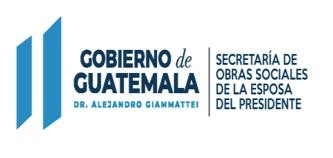                                          PUESTOS Y SALARIOS                                       REPORTE CORRESPONDIENTE AL MES DE MAYO DE 2021OBSERVACIÓN:No existen erogaciones correspondientes al rubro de dietas toda vez que no contamos con presupuesto asignado a este renglón.No.NOMBRE DEPENDENCIAPUESTORENGLÓN PRESUP.SALARIO BASECOMPLEMENTO PERSONALBONO POR ANTIGUIEDADBONO PROF.BONO SOSEPBONO66-2000BONO AJUSTE AL SALARIO MÍNIMOGASTOS DE REPRESENTACIÓN VIATICOS  DIETAS TOTAL1INGRID ELIZABETH DE LEON FLORESSOSEPDIRECTOR TECNICO III 011 10,949.000.000.000.004,000.000.000.00250.000.000.00                    15,199.00 2ROENA ELIZABETH HUERTAS VELASQUEZSOSEPDIRECTOR TECNICO III 011 10,949.000.000.00375.002,613.000.000.00250.000.000.00                    14,187.00 3MIRNA BAUDILIA AREVALO TOBAR DE CELADASOSEPPROFESIONAL JEFE III 011 4,449.000.000.000.001,300.000.000.00250.000.000.00                      5,999.00 4THELMA ELIZABET PORTILLO PEREZ SOSEPSECRETARIO DE OBRAS SOCIALES 011 17,500.006,000.000.000.000.000.000.00250.0012,000.000.00                    35,750.00 5OSCAR ANTONIO CRUZ QUIÑONEZSOSEPSUB SECRETARIO 011 12,773.006,000.000.00375.000.000.000.00250.0011,500.000.00                    30,898.00 6BRENDA LISSETTE BREGANZA RODAS DE PORRESSOSEPSUB DIRECTOR TECNICO I 011 7,435.00500.000.000.002,500.000.000.00250.000.000.00                    10,685.00 7SILVIA LETICIA BAUTISTA YUPESOSEPPROFESIONAL III 011 3,757.003,000.000.00375.001,300.000.000.00250.000.000.00                      8,682.00 8VICTOR MANUEL ORTIZ TUJUYSOSEPTRABAJADOR OPERATIVO IV 011 1,105.00450.0050.000.001,000.00550.000.00250.000.000.00                      3,405.00 9GUDELIA JIMENEZ TORRESSOSEPTRABAJADOR OPERATIVO IV 011 1,105.00450.0075.000.001,000.00550.000.00250.000.000.00                      3,430.00 10PASCUALA ESPERANZA CHUC GARCIASOSEPTRABAJADOR OPERATIVO IV 011 1,105.000.000.000.001,000.00550.00200.00250.000.000.00                      3,105.00 11MIRNA SALAZAR RUBALLOSSOSEPDIRECTOR TECNICO I 011 9,581.001,300.000.00375.002,500.000.000.00250.000.000.00                    14,006.00 12KAY IVON GARCIA PAREDESSOSEPSUB DIRECTOR TECNICO I 011 7,435.000.000.000.002,500.000.000.00250.000.000.00                    10,185.00 13DORA MANUELA CARRILLO SAQUICSOSEPTECNICO PROFESIONAL III 011 1,831.002,000.0050.000.001,100.000.000.00250.000.000.00                      5,231.00 14SUSSAN YADIRA GUTIERREZ POLANCO DE ALCANTARASOSEPASISTENTE PROFESIONAL JEFE 011 2,604.001,200.001,200.000.000.00250.000.00                      5,254.00 15HUGO ASTOLFO MELLADO TOBARSOSEPDIRECTOR TECNICO III 011 10,949.000.000.000.004,000.000.000.00250.000.000.00                    15,199.00 16JOAQUIN ARNOLDO BARILLAS CARRANZASOSEPASESOR PROFESIONAL ESPECIALIZADO II 011 5,835.002,500.000.00375.002,000.000.000.00250.000.000.00                    10,960.00 17XIOMARA PATRICIA ZAMORA LOPEZSOSEPSECRETARIO EJECUTIVO MINISTERIAL II 011 1,966.001,000.0050.001,100.000.000.00250.000.00                      4,366.00 18GABRIELA DE JESUS ESCOBAR GARCIASOSEPJEFE TECNICO I 011 1,555.000.000.000.001,100.000.00450.00250.000.000.00                      3,355.00 19EDGAR RAFAEL MARROQUIN PEREZSOSEPTECNICO III 011 1,460.0050.000.001,100.00400.000.00250.000.00                      3,260.00 20JAQUELINE YESENIA JIMENEZ JACOBO SOSEPPROFESIONAL II 011 3,525.000.000.000.001,300.000.000.00250.000.000.00                      5,075.00 21JUAN CARLOS TUM USSOSEPDIRECTOR TECNICO I 011 9,581.000.000.000.002,500.000.000.00250.000.000.00                    12,331.00 22DORCAS ISABEL GONZALEZ Y GONZALEZSOSEPASISTENTE PROFESIONAL II 011 2,120.000.000.000.001,200.000.000.00250.000.00                      3,570.00 23HÉCTOR GIOVANNI VILLATORO MÉNDEZSOSEPDIRECTOR TECNICO III 011 10,949.000.000.002,613.000.000.00250.000.00                    13,812.00 24SONIA ELIZABETH PUZUL COJTISOSEPASISTENTE PROFESIONAL JEFE 011 2,604.001,200.0050.000.001,200.000.000.00250.000.000.00                      5,304.00 25RUBEN ERNESTO HERRERA GALICIASOSEPDIRECTOR TECNICO II 011 10,261.000.000.000.001,500.000.000.00250.000.000.00                    12,011.00 26MARIA JOSE MENDEZ JACINTOSOSEPASISTENTE PROFESIONAL I 011 1,960.000.000.000.001,200.000.000.00250.000.000.00                      3,410.00 27ANDREA MARIA CUELLAR GONZALEZ SOSEPASISTENTE PROFESIONAL I 011 1,960.000.000.000.001,200.000.000.00250.000.000.00                      3,410.00 28JEHANNYFER DORYS RUBI RODRIGUEZ SAMAYOASOSEPDIRECTOR TECNICO II 011 10,261.000.000.00375.001,500.000.000.00250.000.000.00                    12,386.00 29MIRIAM ARACELI SIR PEREZ DE SINCALSOSEPASISTENTE PROFESIONAL IV 011 2,441.000.0050.000.001,200.000.000.00250.000.000.00                      3,941.00 30AMABILIA CEBALLOS JIMENEZ DE GARCIASOSEPTRABAJADOR OPERATIVO IV 011 1,105.000.0050.000.001,000.00550.00200.00250.000.000.00                      3,155.00 No.NOMBRE DEPENDENCIAPUESTORENGLÓN PRESUP.SALARIO BASECOMPLEMENTO PERSONALBONO POR ANTIGUIEDADBONO PROF.BONO SOSEPBONO66-2000BONO AJUSTE AL SALARIO MÍNIMOGASTOS DE REPRESENTACIÓN VIATICOS  DIETAS TOTAL31KAROL VIVIANA GUTIERREZ ALVARADOSOSEPDIRECTOR TECNICO II 011 10,261.000.000.00375.001,500.000.000.00250.000.000.00                    12,386.00 32BEVERLY AUDREY ISCHOP ESTRADASOSEPASISTENTE PROFESIONAL I 011 1,960.000.000.000.001,200.000.000.00250.000.000.00                      3,410.00 33MAGNOLIA LISETT ROSALES SOLISSOSEPASISTENTE PROFESIONAL I  011 1,960.000.0050.000.001,200.000.000.00250.000.000.00                      3,460.00 34ABIGAIL PEREZ SULUGÜISOSEPASISTENTE PROFESIONAL I  011 1,960.000.000.000.001,200.000.000.00250.000.000.00                      3,410.00 35JULIA LISSETH ALVAREZ BARRENOSOSEPDIRECTOR TECNICO II 011 10,261.000.000.00375.001,500.000.000.00250.000.000.00                    12,386.00 36ABIGAIL TERESA SAY TZIC SOSEPASISTENTE PROFESIONAL I  011 1,960.000.000.000.001,200.000.000.00250.000.000.00                      3,410.00 37JORGE ALEJANDRO SILIN LOPEZSOSEPASISTENTE PROFESIONAL I 011 1,960.000.000.000.001,200.000.000.00250.000.000.00                      3,410.00 38ANA MARIA CARLOS CARRANZASOSEPDIRECTOR TECNICO II 011 10,261.000.000.00375.001,500.000.000.00250.000.000.00                    12,386.00 39CRISTINA GUADALUPE PALACIOSSOSEPASISTENTE PROFESIONAL I 011 1,960.000.0050.000.001,200.000.000.00250.000.000.00                      3,460.00 40MIRNA AIDA RECINOS MARTINEZSOSEPDIRECTOR TECNICO II 011 10,261.000.000.00375.001,500.000.000.00250.000.000.00                    12,386.00 41ENEIDA IVET MARTINEZ ESTRADASOSEPDIRECTOR TECNICO II 011 10,261.000.000.00375.001,500.000.000.00250.000.000.00                    12,386.00 42DEYSY CATALINA CAJCHUM PORTILLOSOSEPASISTENTE PROFESIONAL I 011 1,960.001,200.0050.000.001,200.000.000.00250.000.000.00                      4,660.00 43ALAN OSWALDO GUERRERO FLORESSOSEPDIRECTOR TECNICO II 011 10,261.000.000.00375.001,500.000.000.00250.000.000.00                    12,386.00 44GLADYS LIZETH RODRIGUEZ VELASQUEZSOSEPDIRECTOR TECNICO II 011 10,261.000.000.00375.001,500.000.000.00250.000.000.00                    12,386.00 45SERGIO ALANGUMER OROZCO DE LEONSOSEPASISTENTE PROFESIONAL I  011 1,960.000.000.000.001,200.000.000.00250.000.000.00                      3,410.00 46NURY EDITH HERNANDEZ HERRERASOSEPDIRECTOR TECNICO II 011 10,261.000.000.00375.001,500.000.000.00250.000.000.00                    12,386.00 47PETRONA MARCELINA CHEL LOPEZSOSEPDIRECTOR TECNICO II 011 10,261.000.000.000.001,500.000.000.00250.000.000.00                    12,011.00 48ANDREA DEL ROSARIO BARRIOS SOTOSOSEPASISTENTE PROFESIONAL I  011 1,960.000.000.000.001,200.000.000.00250.000.000.00                      3,410.00 49ROSA ANGELICA RAYMUNDO TOBARSOSEPASISTENTE PROFESIONAL I  011 1,960.000.000.000.001,200.000.000.00250.000.000.00                      3,410.00 50BERNARDA XONA SURAM DE ISMALEJSOSEPTRABAJADOR OPERATIVO IV 011 1,105.000.0075.000.001,000.00550.00200.00250.000.000.00                      3,180.00 51ROLANDO PUTUL CHOCSOSEPTRABAJADOR ESPECIALIZADO II 011 1,135.000.0050.000.001,000.00700.000.00250.000.000.00                      3,135.00 52HECTOR DANIEL CAAL CUSOSEPASISTENTE PROFESIONAL I  011 1,960.000.000.000.001,200.000.000.00250.000.000.00                      3,410.00 53ANA LILIAN GONGORA CANTORAL DE PACHECOSOSEPDIRECTOR TECNICO II 011 10,261.000.000.00375.001,500.000.000.00250.000.000.00                    12,386.00 54YENCI MANUEL GONZALEZSOSEPASISTENTE PROFESIONAL I  011 1,960.000.000.000.001,200.000.000.00250.000.000.00                      3,410.00 55MARIA CRISTINA DONABO VIVARSOSEPDIRECTOR TECNICO II 011 10,261.000.000.00375.001,500.000.000.00250.000.000.00                    12,386.00 56SANDRA LISSETTE SAGASTUME ORELLANASOSEPDIRECTOR TECNICO II 011 10,261.000.000.000.001,500.000.000.00250.000.000.00                    12,011.00 57YENY LISBETH ESTRADA PINTOSOSEPASISTENTE PROFESIONAL I  011 1,960.000.000.000.001,200.000.000.00250.000.000.00                      3,410.00 58ZULMA ELIZABETH MONROY PAIZSOSEPASISTENTE PROFESIONAL I 011 1,960.000.000.000.001,200.000.000.00250.000.000.00                      3,410.00 59DINA LISETH RAMIREZ CHINTUN DE QUIJADASOSEPDIRECTOR TECNICO II 011 10,261.000.000.00375.001,500.000.000.00250.000.000.00                    12,386.00 60TULIO DARIO LIMA MARROQUINSOSEPASISTENTE PROFESIONAL I 011 1,960.001,200.000.000.001,200.000.000.00250.000.000.00                      4,610.00 61BYRON LEONEL RUEDAS ZAPATASOSEPDIRECTOR TECNICO II 011 10,261.000.000.00375.001,500.000.000.00250.000.00                    12,386.00 No.NOMBRE DEPENDENCIAPUESTORENGLÓN PRESUP.SALARIO BASECOMPLEMENTO PERSONALBONO POR ANTIGUIEDADBONO PROF.BONO SOSEPBONO66-2000BONO AJUSTE AL SALARIO MÍNIMOGASTOS DE REPRESENTACIÓN VIATICOS  DIETAS TOTAL62MONICA MARIA ELISA PEREZ LOPEZ DE MACZSOSEPASISTENTE PROFESIONAL I 011 1,960.000.0050.000.001,200.000.000.00250.000.000.00                      3,460.00 63RAFAEL COX TZUNUNSOSEPSUB DIRECTOR TECNICO I 011 7,435.000.000.000.002,500.000.000.00250.000.000.00                    10,185.00 64MIRNA CLEMENCIA CABRERA TELLEZ DE HERRERASOSEPPROFESIONAL JEFE III 011 4,449.003,000.000.00375.001,300.000.000.00250.000.000.00                      9,374.00 65SONIA LUCRECIA REYES PIEDRASANTA DE VASQUEZSOSEPPROFESIONAL I 011 3,295.003,000.000.00375.001,300.000.000.00250.000.000.00                      8,220.00 66JUAN CARLOS HERNANDEZ PEREZSOSEPTECNICO PROFESIONAL INFORMATICA I 011 2,094.000.0075.000.001,200.000.000.00250.000.000.00                      3,619.00 67SILVIA VICTORIA GUZMAN MURALLESSOSEPPROFESIONAL JEFE II 011 4,219.003,000.00375.001,300.000.000.00250.000.000.00                      9,144.00 68OSCAR LEONEL VASQUEZ MONTENEGROSOSEPASISTENTE PROFESIONAL IV 011 2,441.001,200.0050.000.001,200.000.000.00250.000.000.00                      5,141.00 69JOSE ANTONIO HERNANDEZ CHIROYSOSEPTECNICO III 011 1,460.000.0050.000.001,100.00400.000.00250.000.000.00                      3,260.00 70CARLOTA MARIA GONZALEZ DE LEON DE DUARTESOSEPPROFESIONAL JEFE I 011 3,987.003,000.000.00375.001,300.000.00250.000.000.00                      8,912.00 71ELSA XOIM CALELSOSEPTRABAJADOR OPERATIVO IV 011 1,105.000.000.000.001,000.00550.00200.00250.000.000.00                      3,105.00 72LILIAN LETICIA FRANCO DE MEDINASOSEPPROFESIONAL II 011 3,525.003,000.000.00375.001,300.000.000.00250.000.000.00                      8,450.00 73YESENIA NOEMI ELIZONDO LUCERO DE MORALESSOSEPPROFESIONAL II 011 3,525.003,000.000.00375.001,300.000.000.00250.000.000.00                      8,450.00 74DORA AMPARO GARCIA VELIZSOSEPPROFESIONAL II 011 3,525.003,000.000.00375.001,300.000.000.00250.000.000.00                      8,450.00 75ANGELICA PIEDAD POGGIO ORTIZ DE ESTRADASOSEPPROFESIONAL II 011 3,525.003,000.000.00375.001,300.000.000.00250.000.000.00                      8,450.00 76OSCAR MISAHEL HERNANDEZ SUMSOSEPASISTENTE PROFESIONAL II 011 2,120.000.000.000.001,200.000.000.00250.000.000.00                      3,570.00 77ELVIA MARILIS CHUTAN ALVARADOSOSEPPROFESIONAL II 011 3,525.003,000.000.000.001,300.000.000.00250.000.000.00                      8,075.00 78CATALINA DE JESUS CUCHELS CAMPOSDE PINTOSOSEPASISTENTE PROFESIONAL IV 011 2,441.002,000.0075.000.001,200.000.000.00250.000.000.00                      5,966.00 79ENMA MARTITA SIPAQUE HERNANDEZ DE LOPEZSOSEPASISTENTE PROFESIONAL IV 011 2,441.002,000.0075.000.001,200.000.000.00250.000.000.00                      5,966.00 80CARINA NOHEMI HERNANDEZ CARIAS SOSEPPROFESIONAL II 011 3,525.003,000.000.00375.001,300.000.000.00250.000.000.00                      8,450.00 81ANA MARINA CHACACH CATUSOSEPASISTENTE PROFESIONAL IV 011 2,441.002,000.0050.000.001,200.000.000.00250.000.000.00                      5,941.00 82VERONICA DEL ROSARIO IXTAMALIC CHAVEZSOSEPPROFESIONAL II 011 3,525.003,000.000.00375.001,300.000.000.00250.000.000.00                      8,450.00 83INGRID JEANNETTE VELASQUEZ CARDENAS DE ESTRADASOSEPPROFESIONAL II 011 3,525.003,000.000.00375.00300.000.000.00250.000.000.00                      7,450.00 84MARIA ANTONIETA OSORIO ESPINOZASOSEPPROFESIONAL II 011 3,525.003,000.000.00375.001,300.000.000.00250.000.000.00                      8,450.00 85ODILIA ISABEL PACHECO SOSA DE CHOLOTIOSOSEPASISTENTE PROFESIONAL IV 011 2,441.002,000.0050.000.001,200.000.000.00250.000.000.00                      5,941.00 86CELESTE (u.n.) GONZALEZ IXTAMER GRAVIDEZSOSEPASISTENTE PROFESIONAL IV 011 2,441.002,000.000.000.001,200.000.000.00250.000.000.00                      5,891.00 87LUSBI LISET ESTEBAN MONTERROSOSOSEPPROFESIONAL II 011 3,525.003,000.000.000.001,300.000.000.00250.000.000.00                      8,075.00 88DELSI IRENE CASTELLANOS RAMOSSOSEPASISTENTE PROFESIONAL IV 011 2,441.002,000.000.000.001,200.000.000.00250.000.000.00                      5,891.00 89MILDRED DEL ROSARIO DE LEON CIFUENTESDE OROZCOSOSEPPROFESIONAL II 011 3,525.003,000.000.00375.001,300.000.000.00250.000.000.00                      8,450.00 90LILIAN MATILDE DE LA CRUZ GARCIASOSEPPROFESIONAL II 011 3,525.003,000.000.00375.001,300.000.000.00250.000.000.00                      8,450.00 91VERONICA NATIVIDAD LOPEZ COYOYSOSEPASISTENTE PROFESIONAL IV 011 2,441.002,000.0050.000.001,200.000.000.00250.000.000.00                      5,941.00 92IRMA PATRICIA CASTILLO CASTILLOSOSEPASISTENTE PROFESIONAL IV 011 2,441.002,000.0075.000.001,200.000.000.00250.000.000.00                      5,966.00 No.NOMBRE DEPENDENCIAPUESTORENGLÓN PRESUP.SALARIO BASECOMPLEMENTO PERSONALBONO POR ANTIGUIEDADBONO PROF.BONO SOSEPBONO66-2000BONO AJUSTE AL SALARIO MÍNIMOGASTOS DE REPRESENTACIÓN VIATICOS  DIETAS TOTAL93SIRELDA IVONE HERNANDEZ VASQUEZSOSEPASISTENTE PROFESIONAL IV 011 2,441.000.0075.000.001,200.000.000.00250.000.000.00                      3,966.00 94BLANCA BEATRIZ RAMIREZ DE MALDONADOSOSEPASISTENTE PROFESIONAL IV 011 2,441.002,000.0075.000.001,200.000.000.00250.000.000.00                      5,966.00 95TELMA FLORIDALMA SANTIAGO ROMEROSOSEPPROFESIONAL II 011 3,525.003,000.000.000.001,300.000.000.00250.000.000.00                      8,075.00 96ANTOLIANO RENE FUENTES FUENTESSOSEPPROFESIONAL II 011 3,525.003,000.000.00375.00300.000.000.00250.000.000.00                      7,450.00 97SANDRA BEATRIZ MAZARIEGOS DE LEONSOSEPPROFESIONAL II 011 3,525.003,000.000.00375.00300.000.000.00250.000.000.00                      7,450.00 98SILVIA LUCRECIA RODRIGUEZ DE LEONDE CHILISNASOSEPPROFESIONAL II 011 3,525.003,000.000.00375.00300.000.000.00250.000.000.00                      7,450.00 99ROGELIO JERONIMO TECUSOSEPASISTENTE PROFESIONAL II 011 2,120.00400.0075.000.001,200.000.000.00250.000.000.00                      4,045.00 100YESENIA NINETH GIRON GODINEZ DE ALVAREZSOSEPASISTENTE PROFESIONAL II 011 2,120.002,000.0050.000.001,200.000.000.00250.000.000.00                      5,620.00 101DUBILIA MARITZA GONZALEZ FUENTES DE ANGELSOSEPPROFESIONAL II 011 3,525.003,000.000.00375.000.000.000.00250.000.000.00                      7,150.00 102RODRIGO (u.n.) JOSE PASCUALSOSEPPROFESIONAL II 011 3,525.003,000.000.00375.001,300.000.000.00250.000.000.00                      8,450.00 103KAREM ALEJANDRINA AGUSTIN MARTINEZSOSEPASISTENTE PROFESIONAL IV 011 2,441.002,000.0050.000.001,200.000.000.00250.000.000.00                      5,941.00 104OLGA VERONICA IXCOY ZAPETASOSEPPROFESIONAL II 011 3,525.003,000.000.00375.001,300.000.000.00250.000.000.00                      8,450.00 105WENDY PAOLA LOPEZ FELIXSOSEPASISTENTE PROFESIONAL IV 011 2,441.002,000.0050.000.001,200.000.000.00250.000.000.00                      5,941.00 106GILMA LORENA SIERRA POOU DE GARCIASOSEPASISTENTE PROFESIONAL IV 011 2,441.002,000.0050.000.001,200.000.000.00250.000.000.00                      5,941.00 107FIAMA ROXANA DARDON GOMEZSOSEPASISTENTE PROFESIONAL IV 011 2,441.002,000.000.000.001,200.000.000.00250.000.000.00                      5,891.00 108IRACELDY JEOVANY AQUINO MARTINEZSOSEPPROFESIONAL II 011 3,525.003,000.000.00375.001,300.000.000.00250.000.000.00                      8,450.00 109BRENDA MARIBEL RODRIGUEZ TRINIDADSOSEPASISTENTE PROFESIONAL IV 011 2,441.002,000.0050.000.001,200.000.000.00250.000.000.00                      5,941.00 110BRENDA LEONZIDA INTERIANO RAMIREZSOSEPPROFESIONAL I 011 3,295.003,000.000.00375.001,300.000.000.00250.000.000.00                      8,220.00 111SANTOS JUSTINA DIAZ GERONIMOSOSEPPROFESIONAL II 011 3,525.003,000.000.00375.000.000.000.00250.000.000.00                      7,150.00 112JULIO OSCAR GONZALEZ GOMEZSOSEPASISTENTE PROFESIONAL IV 011 2,441.002,000.000.000.001,200.000.000.00250.000.000.00                      5,891.00 113ILDA ESTHER FLORES GUZMANSOSEPPROFESIONAL II 011 3,525.003,000.000.00375.001,300.000.000.00250.000.000.00                      8,450.00 114MARIA DELFINA SANDOVAL AGUIRRESOSEPPROFESIONAL II 011 3,525.003,000.000.000.001,300.000.000.00250.000.000.00                      8,075.00 115TERESA DE JESUS RECINOS LUCEROSOSEPASISTENTE PROFESIONAL IV 011 2,441.002,000.0050.000.001,200.000.000.00250.000.000.00                      5,941.00 116MARIELA VIRGINIA MUÑOZ HERNANDEZSOSEPPROFESIONAL II 011 3,525.001,300.000.00375.001,300.000.000.00250.000.000.00                      6,750.00 117SAUL RIGOBERTO LOPEZ PINEDASOSEPDIRECTOR EJECUTIVO I 022 7,000.000.000.00375.000.00250.000.000.000.000.00                      7,625.00 118ANA LUCRECIA ORELLANA ARTEAGA DE POLANCOSOSEPDIRECTOR EJECUTIVO I 022 5,625.000.000.000.000.00250.000.000.000.000.00                      5,875.00 119MARLENI HAYDEE ZEPEDA CARRILLO DE GIRONSOSEPDIRECTOR EJECUTIVO III 022 12,000.000.000.00375.000.00250.000.000.000.000.00                    12,625.00 120MYLVIA ELISA DE PAZ FIGUEROASOSEPSUBDIRECTOR EJECUTIVO II 022 9,000.000.000.000.000.00250.000.000.000.000.00                      9,250.00 121JORGE ARMANDO BARRERA CHAVEZSOSEPDIRECTOR EJECUTIVO II 022 8,500.000.000.000.000.00250.000.000.000.000.00                      8,750.00 122CARLOS NORBERTO LOPEZ SECAIDASOSEPDIRECTOR EJECUTIVO III 022 18,000.000.000.00375.000.00250.000.000.000.000.00                    18,625.00 123JESSICA MARIA OLIVA ESTRADASOSEPDIRECTOR EJECUTIVO IV 022 20,000.000.000.00375.000.00250.000.000.000.000.00                    20,625.00 No.NOMBRE DEPENDENCIAPUESTORENGLÓN PRESUP.SALARIO BASECOMPLEMENTO PERSONALBONO POR ANTIGUIEDADBONO PROF.BONO SOSEPBONO66-2000BONO AJUSTE AL SALARIO MÍNIMOGASTOS DE REPRESENTACIÓN VIATICOS  DIETAS TOTAL124HECTOR RENE ESCOBAR FLORESSOSEPSUBDIRECTOR EJECUTIVO III 022 10,500.000.000.000.000.00250.000.000.000.000.00                    10,750.00 125JUAN CARLOS CUELLAR MANZOSOSEPSUBDIRECTOR EJECUTIVO II  022 9,000.000.000.00375.000.00250.000.000.000.000.00                      9,625.00 126MARIA GUADALUPE HUM CALSOSEPDIRECTOR EJECUTIVO III 022 15,000.000.000.00375.000.00250.000.000.000.000.00                    15,625.00 127AURA CATALINA CHAJÓN SOSEPSUBDIRECTOR EJECUTIVO II 022 7,000.000.000.00375.000.00250.000.000.000.000.00                      7,625.00 128JOSE ARTURO CASTAÑEDA OVALLE SOSEPSUBDIRECTOR EJECUTIVO II 022 9,000.000.000.000.000.00250.000.000.000.000.00                      9,250.00 129DELFINA EUNISE MALDONADO GILSOSEPDIRECTOR EJECUTIVO IV 022 20,000.000.000.00375.000.00250.000.000.000.000.00                    20,625.00 130IVONNE MARIAM GABET GONZALEZSOSEPSUBDIRECTOR EJECUTIVO II 022 8,000.000.000.00375.000.00250.000.000.000.000.00                      8,625.00 131DULCE MARÍA DEL CARMEN RIVERA BUISLAYSOSEPDIRECTOR EJECUTIVO II 022 15,000.000.000.00375.000.00250.000.000.000.000.00                    15,625.00 132MELANNIE ROCIO PERDOMO GUZMANSOSEPDIRECTOR EJECUTIVO III 022 18,000.000.000.00375.000.00250.000.000.000.000.00                    18,625.00 133BERTA ARELIS MALDONADO NAVARRO DE MALDONADOSOSEPSUBDIRECTOR EJECUTIVO II 022 8,400.000.000.00375.000.00250.000.000.000.000.00                      9,025.00 134LENIN MAGDONAL CASTAÑON GONZALEZSOSEPDIRECTOR EJECUTIVO II 022 15,000.000.000.00375.000.00250.000.000.000.000.00                    15,625.00 135MELVY LUCRECIA OROZCO FUENTES DE CASTEJONSOSEPDIRECTOR EJECUTIVO III 022 15,000.000.000.00375.000.00250.000.000.000.000.00                    15,625.00 136EDER VLADIMIR LOPEZ GARCIASOSEPDIRECTOR EJECUTIVO IV 022 20,000.000.000.00375.000.00250.000.000.000.000.00                    20,625.00 137ROMELIA ELENA VALLE ALEGRIASOSEPSUBDIRECTOR EJECUTIVO III 022 15,000.000.000.00375.000.00250.000.000.000.000.00                    15,625.00 138JONATHAN INEL TOLEDO BOLAÑOSSOSEPDIRECTOR EJECUTIVO III 022 20,000.000.000.00375.000.00250.000.000.000.000.00                    20,625.00 139INGRID ILIANA BARRIOS MANZOSOSEPSUBDIRECTOR EJECUTIVO III 022 15,000.000.000.00375.000.00250.000.000.000.000.00                    15,625.00 140 JOSE ALBERTO TURTON DE LEON SOSEP DIRECTOR EJECUTIVO IV  022 20,000.000.000.00375.000.00250.000.000.000.000.00                    20,625.00 141 ANA DELFINA QUIXTAN SOSEP SUBDIRECTOR EJECUTIVO III  022 18,000.000.000.00375.000.00250.000.000.000.000.00                    18,625.00 142JORGE LEONEL GONZALEZ AGUILARSOSEPSUBDIRECTOR EJECUTIVO III03115,000.000.000.00375.00500.00250.000.000.000.000.00                    16,125.00 143MARIA LORENA CRUZ SALAZARSOSEPENCARGADO II DE OPERACIONES DE MAQUINARIA Y EQUIPO0312,425.750.000.000.00500.00250.000.000.000.000.00                      3,175.75 144EDNA ODETT GRAMAJO RIVERASOSEPENCARGADO II DE OPERACIONES DE MAQUINARIA Y EQUIPO0312,425.750.000.000.00500.00250.000.000.000.000.00                      3,175.75 145ALBA LETICIA CARDONA MARROQUINSOSEPENCARGADO II DE OPERACIONES DE MAQUINARIA Y EQUIPO0312,425.750.000.000.00500.00250.000.000.000.000.00                      3,175.75 146MARCO ANTONIO RODRIGUEZ PEDROZASOSEPENCARGADO II DE OPERACIONES DE MAQUINARIA Y EQUIPO0312,425.750.000.000.00500.00250.000.000.000.000.00                      3,175.75 147ANA MARIA GARCIA MIJANGOSSOSEPENCARGADO II DE OPERACIONES DE MAQUINARIA Y EQUIPO0312,425.750.0050.000.00500.00250.000.000.000.000.00                      3,225.75 148OLGA LIDIA MARTINEZ DE PEREZSOSEPENCARGADO II DE OPERACIONES DE MAQUINARIA Y EQUIPO0312,425.750.000.000.00500.00250.000.000.000.000.00                      3,175.75 149AURA MARINA TORRES BORORSOSEPENCARGADO II DE OPERACIONES DE MAQUINARIA Y EQUIPO0312,425.750.000.000.00500.00250.000.000.000.000.00                      3,175.75 150LAURA JUDITH TENI DUARTESOSEPENCARGADO II DE OPERACIONES DE MAQUINARIA Y EQUIPO0312,425.750.000.000.00500.00250.000.000.000.000.00                      3,175.75 151DONNA CECILE GUANCÍN ROSALESSOSEPENCARGADO II DE OPERACIONES DE MAQUINARIA Y EQUIPO0312,425.750.000.000.00500.00250.000.000.000.000.00                      3,175.75 152PEDRO RAMÓN JACINTO LÓPEZSOSEPENCARGADO II DE OPERACIONES DE MAQUINARIA Y EQUIPO0312,425.750.000.000.00500.00250.000.000.000.000.00                      3,175.75 153ERICK ARMANDO RODAS GREGORIOSOSEPENCARGADO II DE OPERACIONES DE MAQUINARIA Y EQUIPO0312,425.750.000.000.00500.00250.000.000.000.000.00                      3,175.75 154FLORY CATALINA MORALES HERRERASOSEPENCARGADO II DE OPERACIONES DE MAQUINARIA Y EQUIPO0312,425.750.000.000.00500.00250.000.000.000.000.00                      3,175.75 No.NOMBRE DEPENDENCIAPUESTORENGLÓN PRESUP.SALARIO BASECOMPLEMENTO PERSONALBONO POR ANTIGUIEDADBONO PROF.BONO SOSEPBONO66-2000BONO AJUSTE AL SALARIO MÍNIMOGASTOS DE REPRESENTACIÓN VIATICOS  DIETAS TOTAL155KARLA YESENIA DIAZ MURRAYSOSEPENCARGADO II DE OPERACIONES DE MAQUINARIA Y EQUIPO0312,425.750.000.000.00500.00250.000.000.000.000.00                      3,175.75 156ABELARDO ADOLFO LEMUS Y LEMUSSOSEPENCARGADO II DE OPERACIONES DE MAQUINARIA Y EQUIPO0312,425.750.000.000.00500.00250.000.000.000.000.00                      3,175.75 157MARTA VILMA PINTO ARIASSOSEPENCARGADO II DE OPERACIONES DE MAQUINARIA Y EQUIPO0312,425.750.000.000.00500.00250.000.000.000.000.00                      3,175.75 158ELIEZAR OTHONIEL MEJIA CHAVEZSOSEPENCARGADO II DE OPERACIONES DE MAQUINARIA Y EQUIPO0312,425.750.000.000.00500.00250.000.000.000.000.00                      3,175.75 159JOSE LUIS VILLEGAS DUBONSOSEPENCARGADO II DE OPERACIONES DE MAQUINARIA Y EQUIPO0312,425.750.000.000.00500.00250.000.000.000.000.00                      3,175.75 160OTILIA (u.n.) RAYMUNDO REVOLORIOSOSEPENCARGADO II DE OPERACIONES DE MAQUINARIA Y EQUIPO0312,425.750.000.000.00500.00250.000.000.000.000.00                      3,175.75 161MATILDE (u.n.) SAMINES CHALÍ DE CHONAYSOSEPENCARGADO II DE OPERACIONES DE MAQUINARIA Y EQUIPO0312,425.750.000.000.00500.00250.000.000.000.000.00                      3,175.75 162AMERICO AVIDAN VILLATORO PÉREZSOSEPENCARGADO II DE OPERACIONES DE MAQUINARIA Y EQUIPO0312,425.750.000.000.00500.00250.000.000.000.000.00                      3,175.75 163WALTER ARMANDO VASQUEZ ORDOÑEZSOSEPENCARGADO II DE OPERACIONES DE MAQUINARIA Y EQUIPO0312,425.750.000.000.00500.00250.000.000.000.000.00                      3,175.75 164JUAN FRANCISCO MACARIO SANCHEZSOSEPENCARGADO II DE OPERACIONES DE MAQUINARIA Y EQUIPO0312,425.750.000.000.00500.00250.000.000.000.000.00                      3,175.75 165OLGA HERLINDA GARCIA CHUCSOSEPENCARGADO II DE OPERACIONES DE MAQUINARIA Y EQUIPO0312,425.750.000.000.00500.00250.000.000.000.000.00                      3,175.75 166CESAR AUGUSTO BATZ LUXSOSEPENCARGADO II DE OPERACIONES DE MAQUINARIA Y EQUIPO0312,425.750.000.000.00500.00250.000.000.000.000.00                      3,175.75 167ANGELA DE JESUS MUÑOZ FOLGAR DE SANDOVALSOSEPENCARGADO II DE OPERACIONES DE MAQUINARIA Y EQUIPO0312,425.750.000.000.00500.00250.000.000.000.000.00                      3,175.75 168JOSE AUDIEL CRUZ BAMACASOSEPENCARGADO II DE OPERACIONES DE MAQUINARIA Y EQUIPO0312,425.750.000.000.00500.00250.000.000.000.000.00                      3,175.75 169CLAUDIA MÓNICA REYES FLORES SOSEPENCARGADO II DE OPERACIONES DE MAQUINARIA Y EQUIPO0312,425.750.000.000.00500.00250.000.000.000.000.00                      3,175.75 170CARLOS ROMEO JOSE LOPEZ CASTILLOSOSEPENCARGADO II DE OPERACIONES DE MAQUINARIA Y EQUIPO0312,425.750.000.000.00500.00250.000.000.000.000.00                      3,175.75 171CARINA YANETH MIJANGOS SANDOVALSOSEPENCARGADO II DE OPERACIONES DE MAQUINARIA Y EQUIPO0312,425.750.000.000.00500.00250.000.000.000.000.00                      3,175.75 172ISRAEL (u.n.) SAJIC GARCIASOSEPENCARGADO II DE OPERACIONES DE MAQUINARIA Y EQUIPO0312,425.750.000.000.00500.00250.000.000.000.000.00                      3,175.75 173ROSEMARY IRACEMA CASTAÑEDA GONZALEZSOSEPENCARGADO II DE OPERACIONES DE MAQUINARIA Y EQUIPO0312,425.750.000.000.00500.00250.000.000.000.000.00                      3,175.75 No.NOMBRE DEPENDENCIAPUESTORENGLÓN PRESUP.SALARIO BASECOMPLEMENTO PERSONALBONO POR ANTIGUIEDADBONO PROF.BONO SOSEPBONO66-2000BONO AJUSTE AL SALARIO MÍNIMOGASTOS DE REPRESENTACIÓN VIATICOS  DIETAS TOTAL174ARLENE YAMILET COLINDRES MANGANDISOSEPENCARGADO II DE OPERACIONES DE MAQUINARIA Y EQUIPO0312,425.750.000.000.00500.00250.000.000.000.000.00                      3,175.75 175JOSSELINE GABRIELA SANTOS ESCOBARSOSEPENCARGADO II DE OPERACIONES DE MAQUINARIA Y EQUIPO0312,425.750.000.000.00500.00250.000.000.000.000.00                      3,175.75 176JANDRY CAROLINA DE LEON PERALTASOSEPENCARGADO II DE OPERACIONES DE MAQUINARIA Y EQUIPO0312,425.750.000.000.00500.00250.000.000.000.000.00                      3,175.75 177RUTH NOEMÍ MEJÍA MAYENSOSEPENCARGADO II DE OPERACIONES DE MAQUINARIA Y EQUIPO0312,425.750.000.000.00500.00250.000.000.000.000.00                      3,175.75 178DOUGLAS MAURICIO HERNANDEZ ALVAREZSOSEPPILOTO II DE VEHICULOS PESADOS0312,425.750.000.000.00500.00250.000.000.000.000.00                      3,175.75 179JOSE RODOLFO  REYES FELIPE SOSEPPILOTO II DE VEHICULOS PESADOS0312,425.750.000.000.00500.00250.000.000.000.000.00                      3,175.75 180SERGIO DAVID GONZALEZ MENDOZASOSEPPILOTO II DE VEHICULOS PESADOS0312,425.750.000.000.00500.00250.000.000.000.000.00                      3,175.75 181FELIPE MANOLO LOPEZ LEIVASOSEPPILOTO II DE VEHICULOS PESADOS0312,425.750.000.000.00500.00250.000.000.002,683.750.00                      5,859.50 182LUIS ENRIQUE HERNANDEZ PINEDASOSEPPILOTO II DE VEHICULOS PESADOS0312,425.750.000.000.00500.00250.000.000.001,955.000.00                      5,130.75 183ALFREDO AUGUSTO MONZON AGUILARSOSEPPILOTO II DE VEHICULOS PESADOS0312,425.750.000.000.00500.00250.000.000.000.000.00                      3,175.75 184EDGAR RAÚL ALAY JIMÉNEZSOSEPPILOTO II DE VEHICULOS PESADOS0312,425.750.000.000.00500.00250.000.000.000.000.00                      3,175.75 185BRENDA MARIALE ORELLANA GARRIDO SOSEPPILOTO II DE VEHICULOS PESADOS0312,425.750.000.000.00500.00250.000.000.000.000.00                      3,175.75 186ABEL ERNESTO MONTENEGRO SOTOSOSEPPILOTO II DE VEHICULOS PESADOS0312,425.750.000.000.00500.00250.000.000.001,172.000.00                      4,347.75 187HUGO DAVID PRADO VASQUEZSOSEPPILOTO II DE VEHICULOS PESADOS0312,425.750.000.000.00500.00250.000.000.00589.000.00                      3,764.75 188MARIO (u.n.) CHUB CAZSOSEPPILOTO II DE VEHICULOS PESADOS0312,425.750.000.000.00500.00250.000.000.000.000.00                      3,175.75 189JUAN ANTIDIO RIVERA ALVARADO SOSEPPILOTO II DE VEHICULOS PESADOS0312,425.750.000.000.00500.00250.000.000.000.000.00                      3,175.75 190KEVIN RAFAEL CUMEZ PEREZSOSEPPILOTO II DE VEHICULOS PESADOS0312,425.750.000.000.00500.00250.000.000.000.000.00                      3,175.75 191EDGAR GILBERTO PAREDES ESCOBARSOSEPPILOTO II DE VEHICULOS PESADOS0312,425.750.000.000.00500.00250.000.000.000.000.00                      3,175.75 192JULIO CESAR HERNÁNDEZ GAMBOASOSEPPILOTO II DE VEHICULOS PESADOS0312,425.750.000.000.00500.00250.000.000.000.000.00                      3,175.75 193ROLANDO CRUZ ALDANA SOSEPPILOTO II DE VEHICULOS PESADOS0312,425.750.000.000.00500.00250.000.000.000.000.00                      3,175.75 194MAURO (u.n.) LÓPEZ PASCUALSOSEPPILOTO II DE VEHICULOS PESADOS0312,425.750.000.000.00500.00250.000.000.000.000.00                      3,175.75 195RAMON RICARDO ARRIOLA GUERREROSOSEPPILOTO II DE VEHICULOS PESADOS0312,425.750.000.000.00500.00250.000.000.000.000.00                      3,175.75 196LESBIN GEOVANNI PEREZ SALGUEROSOSEPPILOTO II DE VEHICULOS PESADOS0312,425.750.000.000.00500.00250.000.000.000.000.00                      3,175.75 No.NOMBRE DEPENDENCIAPUESTORENGLÓN PRESUP.SALARIO BASECOMPLEMENTO PERSONALBONO POR ANTIGUIEDADBONO PROF.BONO SOSEPBONO66-2000BONO AJUSTE AL SALARIO MÍNIMOGASTOS DE REPRESENTACIÓN VIATICOS  DIETAS TOTAL197JUAN CARLOS GARCIA MUÑOZSOSEPPILOTO II DE VEHICULOS PESADOS0312,425.750.000.000.00500.00250.000.000.000.000.00                      3,175.75 198SERGIO (u.n.) SAY REYESSOSEPPILOTO II DE VEHICULOS PESADOS0312,425.750.000.000.00500.00250.000.000.000.000.00                      3,175.75 199MARIO GUILLERMO ARGUETA GOMEZSOSEPPILOTO II DE VEHICULOS PESADOS0312,425.750.000.000.00500.00250.000.000.000.000.00                      3,175.75 200MELVYN GUILLERMO MEJIA ALVARADO SOSEPPILOTO II DE VEHICULOS PESADOS0312,425.750.000.000.00500.00250.000.000.000.000.00                      3,175.75 201VIDAL ARNULFO GARCIA BOLAÑOSSOSEPPILOTO II DE VEHICULOS PESADOS0312,425.750.000.000.00500.00250.000.000.000.000.00                      3,175.75 202HUGO WALDEMAR LEC LOPEZSOSEPPILOTO II DE VEHICULOS PESADOS0312,425.750.000.000.00500.00250.000.000.000.000.00                      3,175.75 203MYNOR LEONEL GARCIA JUAREZSOSEPPILOTO II DE VEHICULOS PESADOS0312,425.750.000.000.00500.00250.000.000.000.000.00                      3,175.75 204JUAN VICENTE MONROY PUACSOSEPPILOTO II DE VEHICULOS PESADOS0312,425.750.000.000.00500.00250.000.000.000.000.00                      3,175.75 205RONY LEONEL MADRID MADRIDSOSEPPILOTO II DE VEHICULOS PESADOS0312,425.750.000.000.00500.00250.000.000.000.000.00                      3,175.75 206SAUL ANTONIO JUÁREZ IMERISOSEPPILOTO II DE VEHICULOS PESADOS0312,425.750.000.000.00500.00250.000.000.000.000.00                      3,175.75 207CARLOS HUMBERTO GOMEZ SAL SOSEPCOORDINADOR DE GESTION DE RIESGOS0216,000.000.000.000.000.00250.000.000.000.000.00                      6,250.00 208JOHANNA ELIZABETH RODRIGUEZ BUSTAMANTESOSEPASISTENTE DE GESTION DE RIESGOS0215,000.000.000.000.000.00250.000.000.000.000.00                      5,250.00 209SHORLY SULEMA GONZALEZ GIRON DE CERRATOSOSEPENCARGADO DE SERVICIOS GENERALES0215,000.000.000.000.000.00250.000.000.000.000.00                      5,250.00 210EDWIN ARNULFO OLIVA JUAREZSOSEPBODEGUERO0213,000.000.000.000.000.00250.000.000.000.000.00                      3,250.00 211MARTA MARGARITA AMPEREZ CHESOSEPCONSERJE0212,500.000.000.000.000.00250.00400.000.000.000.00                      3,150.00 212OLGA SOFIA VELASQUEZSOSEPMENSAJERO0212,500.000.000.000.000.00250.00400.000.000.000.00                      3,150.00 213EDY ISRAEL LOPEZ BENAVENTESOSEPENCARGADO DE ARCHIVO0214,000.000.000.000.000.00250.000.000.000.000.00                      4,250.00 214FERNANDO DAVID RIVERA SANTOSSOSEPASISTENTE DE ARCHIVO0213,000.000.000.000.000.00250.000.000.000.000.00                      3,250.00 215OSCAR EMILIO URIZAR OSOYSOSEPASISTENTE DE ARCHIVO0213,000.000.000.000.000.00250.000.000.000.000.00                      3,250.00 216ADDYSON GUSTAVO COLINDRES FLORESSOSEPASISTENTE DE ARCHIVO0213,000.000.000.000.000.00250.000.000.000.000.00                      3,250.00 217EDER RENE HERNANDEZ CHACONSOSEPENCARGADO DE ALMACEN0214,000.000.000.000.000.00250.000.000.000.000.00                      4,250.00 218LESTER ROMEO NUÑEZ LUNASOSEPASISTENTE DE ALMACEN0213,000.000.000.000.000.00250.000.000.000.000.00                      3,250.00 219BYRON CHRISTIAN SALAZAR ESCOBARSOSEPASISTENTE DE ALMACEN0213,000.000.000.000.000.00250.000.000.000.000.00                      3,250.00 220FIDEL ANTONIO SALVATIERRA JOVELSOSEPCONDUCTOR DE VEHICULOS0213,500.000.000.000.000.00250.000.000.00914.500.00                      4,664.50 221JUAN FRANCISCO MORALESSOSEPCONDUCTOR DE VEHICULOS0213,500.000.000.000.000.00250.000.000.001,055.400.00                      4,805.40 222WUALTER OMAR CASTELLANOS REVOLORIOSOSEPCONDUCTOR DE VEHICULOS0213,500.000.000.000.000.00250.000.000.000.000.00                      3,750.00 223LUIS FERNANDO HERNANDEZ LEMUSSOSEPCONDUCTOR DE VEHICULOS0213,500.000.000.000.000.00250.000.000.001,321.500.00                      5,071.50 224GELBER BERLARMINO CARRERASOSEPCONDUCTOR DE VEHICULOS0213,500.000.000.000.000.00250.000.000.00481.000.00                      4,231.00 225JOSE FRANCISCO RUBIO PAZOSSOSEPCONDUCTOR DE VEHICULOS0213,500.000.000.000.000.00250.000.000.000.000.00                      3,750.00 226CRISTIAN LEONEL GONZALEZ PEREZSOSEPAUXILIAR DE INVENTARIO0213,250.000.000.000.000.00250.000.000.00398.000.00                      3,898.00 227LIDIA MERCEDES GUERRA HERNANDEZSOSEPSECRETARIA 0213,500.000.000.000.000.00250.000.000.000.000.00                      3,750.00 No.NOMBRE DEPENDENCIAPUESTORENGLÓN PRESUP.SALARIO BASECOMPLEMENTO PERSONALBONO POR ANTIGUIEDADBONO PROF.BONO SOSEPBONO66-2000BONO AJUSTE AL SALARIO MÍNIMOGASTOS DE REPRESENTACIÓN VIATICOS  DIETAS TOTAL228JONATHAN ALEXANDER COCHE LOPEZSOSEPBODEGUERO0213,000.000.000.000.000.00250.000.000.000.000.00                      3,250.00 229JESUA DANIEL OMAR QUIÑONEZ BOLAÑOSSOSEPBODEGUERO0213,000.000.000.000.000.00250.000.000.000.000.00                      3,250.00 230LUIS AURELIO PAREDES RECINOSSOSEPANALISTA CONTABLE0215,000.000.000.000.000.00250.000.000.000.000.00                      5,250.00 231MAYRA LEONELA VASQUEZ ALVARADOSOSEPASISTENTE DE CONTABILIDAD0214,000.000.000.000.000.00250.000.000.000.000.00                      4,250.00 232EDY ALEXANDER DOMINGUEZ BAUTIISTASOSEPASISTENTE DE PRESUPUESTO0214,000.000.000.000.000.00250.000.000.000.000.00                      4,250.00 233ANA MARIA ELIZABETH BARAHONA LOPEZSOSEPANALISTA CONTABLE0215,000.000.000.000.000.00250.000.000.000.000.00                      5,250.00 234JOSUE RODOLFO MONTEZUMA URIZARSOSEPANALISTA PRESUPUESTARIO0215,000.000.000.000.000.00250.000.000.000.000.00                      5,250.00 235OSCAR ANTONIO GONZALEZ MAGZULSOSEPANALISTA DE TESORERIA0215,000.000.000.000.000.00250.000.000.000.000.00                      5,250.00 236ISAIAS DANIEL CHAPETONSOSEPTECNICOS DE COMPRAS0216,000.000.000.000.000.00250.000.000.000.000.00                      6,250.00 237WILSON MANUEL GARCIA VASQUEZSOSEPENCARGADO DE FRANQUICIAS0214,000.000.000.000.000.00250.000.000.000.000.00                      4,250.00 238LILIAN JUDITH MENDEZ REYNOSOSOSEPENCARGADO DE GESTIONES0213,500.000.000.000.000.00250.000.000.000.000.00                      3,750.00 239EDGAR GEOVANNI CHACON HERNANDEZSOSEPBODEGUERO0213,000.000.000.000.000.00250.000.000.000.000.00                      3,250.00 240ESTEFANY GABRIELA YUPE TZOCSOSEPSECRETARIA0213,500.000.000.000.000.00250.000.000.000.000.00                      3,750.00 241YOSSELIN PAOLA HERNANDEZ PEREZSOSEPPROCURADOR (SOSEP) 0216,000.000.000.000.000.00250.000.000.000.000.00                      6,250.00 242GEIMY FABIOLA VEGA ESPINASOSEPENCARGADO DE ACCIONES DE PERSONAL0218,000.000.000.000.000.00250.000.000.000.000.00                      8,250.00 243WAGNER HAROLDO LARA LOPEZSOSEPANALISTA DE MONITOREO DE PERSONAL0215,000.000.000.000.000.00250.000.000.000.000.00                      5,250.00 244PAMELA JANDRE HERNANDEZ AGUILARSOSEPENCARGADO DE MONITOREO DE PERSONAL0218,000.000.000.000.000.00250.000.000.00123.000.00                      8,373.00 245PERLA SIOMARA BATRES GUTIERREZSOSEPANALISTA DE MONITOREO DE PERSONAL0215,000.000.000.000.000.00250.000.000.000.000.00                      5,250.00 246LESLY CRISTINA SOLORZANO CIFUENTESSOSEPANALISTA DE ACCIONES DE PERSONAL0215,000.000.000.000.000.00250.000.000.000.000.00                      5,250.00 247SILVIA DESIREE RENINOS JUAREZSOSEPENCARGADO DE NOMINAS0218,000.000.000.000.000.00250.000.000.000.000.00                      8,250.00 248VICTOR ALEJANDRO RODRIGUEZ RODRIGUEZSOSEPANALISTA DE NOMINAS0215,000.000.000.000.000.00250.000.000.000.000.00                      5,250.00 249KARLA PAOLA HURTARTE GARCIASOSEPJEFE DE DESARROLLO DE PERSONAL02110,000.000.000.000.000.00250.000.000.000.000.00                    10,250.00 250GABRIELA SOLEDAD AYALA COLINDRESSOSEPENCARGADO DE RECLUTAMIENTO Y SELECCIÓN DE PERSONAL0218,000.000.000.000.000.00250.000.000.000.000.00                      8,250.00 251SANDRA AZUCENA CHEN CORTEZ SOSEPTRABAJADOR SOCIAL0216,000.000.000.00375.000.00250.000.000.000.000.00                      6,625.00 252LUIS EDUARDO GONZALEZ CASTAÑEDASOSEPTECNICO DE BASE DE DATOS0216,000.000.000.000.000.00250.000.000.000.000.00                      6,250.00 253MARIO ALEJANDRO GARICA MARROQUINSOSEPTECNICO DE HARDWARE Y SOFTWARE0215,000.000.000.000.000.00250.000.000.000.000.00                      5,250.00 254JACKELYNNE ALEJANDRA JACINTO SACCHE DE LORDSOSEPANALISTA DE FORMULACION DE POLITICAS Y PLANES0216,000.000.000.00375.000.00250.000.000.003,588.500.00                    10,213.50 255EDWIN ISRAEL LOPEZ VELASQUEZ SOSEPANALISTA DE FORMULACION Y EVALUACION PRESUPUESTARIA0216,000.000.000.000.000.00250.000.000.000.000.00                      6,250.00 256ANDREA PATRICIA GARCIASOSEPASISTENTES DE COMPRAS0214,500.000.000.000.000.00250.000.000.000.000.00                      4,750.00 257DANIA DESIDE SUNUN DE LEONSOSEPASISTENTES DE COMPRAS0214,500.000.000.000.000.00250.000.000.000.000.00                      4,750.00 258MAYRA DOLORES  CHALI GUTIERREZSOSEPSECRETARIA0213,500.000.000.000.000.00250.000.000.000.000.00                      3,750.00 No.NOMBRE DEPENDENCIAPUESTORENGLÓN PRESUP.SALARIO BASECOMPLEMENTO PERSONALBONO POR ANTIGUIEDADBONO PROF.BONO SOSEPBONO66-2000BONO AJUSTE AL SALARIO MÍNIMOGASTOS DE REPRESENTACIÓN VIATICOS  DIETAS TOTAL259KEVIN RONALDO CONTRERAS CORADOSOSEPCOORDINADOR REGION 10215,000.000.000.000.000.00250.000.000.000.000.00                      5,250.00 260WILBER JOSE MANCILLA MOLINASOSEPCOORDINADOR REGION 20215,000.000.000.000.000.00250.000.000.000.000.00                      5,250.00 261JORGE MARIO MENDOZA MORALESSOSEPCOORDINADOR REGION 30215,000.000.000.000.000.00250.000.000.000.000.00                      5,250.00 262CESAR DARIO DOMINGUEZ PEREZSOSEPANALISTA CONTABLE0215,000.000.000.000.000.00250.000.000.00376.000.00                      5,626.00 263JOSE CARLOS CIFUENTES PAZSOSEPANALISTA CONTABLE0215,000.000.000.000.000.00250.000.000.000.000.00                      5,250.00 264JOSE DAVID HIP MINERASOSEPANALISTA CONTABLE0215,000.000.000.000.000.00250.000.000.000.000.00                      5,250.00 265GENNIFER LOURDES DIAZ YANESSOSEPANALISTA CONTABLE0215,000.000.000.000.000.00250.000.000.000.000.00                      5,250.00 266ONEYRA LILIANA DOMINGUEZ OROZCOSOSEPANALISTA CONTABLE0215,000.000.000.000.000.00250.000.000.000.000.00                      5,250.00 267BRANDON ROBERTO VELASQUEZ CERONSOSEPANALISTA CONTABLE0215,000.000.000.000.000.00250.000.000.000.000.00                      5,250.00 268JORGE ALBERTO CORZO DEL CIDSOSEPANALISTA CONTABLE0215,000.000.000.000.000.00250.000.000.000.000.00                      5,250.00 269AURA MARINA DE LEON OVALLE DE ZABALASOSEPENCARGADO DEL ÁREA DE ASISTENCIA TÉCNICA (SOSEP) 0217,000.000.000.00375.000.00250.000.000.000.000.00                      7,625.00 270ANA LUISA LINARES GOMEZSOSEPDELEGADA DEPARTAMENTAL0214,000.000.000.000.000.00250.000.000.000.000.00                      4,250.00 271TELMA MARILU CORDON ROSALESSOSEPDELEGADA DEPARTAMENTAL0214,000.000.000.000.000.00250.000.000.000.000.00                      4,250.00 272YULMA IDANIA MARRO MORATAYASOSEPDELEGADA DEPARTAMENTAL0214,000.000.000.000.000.00250.000.000.000.000.00                      4,250.00 273JAQUELINE SIOMARA ACEVEDO (u.a.)SOSEPDELEGADA DEPARTAMENTAL0214,000.000.000.000.000.00250.000.000.000.000.00                      4,250.00 274MAURICIO DAGOBERTO LOPEZ MARTINEZSOSEPDELEGADA DEPARTAMENTAL0214,000.000.000.000.000.00250.000.000.000.000.00                      4,250.00 275BERTA CATARINA INAY RAXJALSOSEPDELEGADA DEPARTAMENTAL0214,000.000.000.000.000.00250.000.000.000.000.00                      4,250.00 276ALBA JULIETA LOPEZ QUANSOSEPDELEGADA DEPARTAMENTAL0214,000.000.000.000.000.00250.000.000.000.000.00                      4,250.00 277VIVIAN SARAI LOPEZ VIVARSOSEPDELEGADA DEPARTAMENTAL0214,000.000.000.000.000.00250.000.000.000.000.00                      4,250.00 278MARIA GABRIELA SANTIAGO ANDRADESOSEPDELEGADA DEPARTAMENTAL0214,000.000.000.000.000.00250.000.000.000.000.00                      4,250.00 279ONELIA OSMITA CANO RECINOSSOSEPDELEGADA DEPARTAMENTAL0214,000.000.000.000.000.00250.000.000.000.000.00                      4,250.00 280ALBA LUZ CHENAL PEREZSOSEPDELEGADA DEPARTAMENTAL0214,000.000.000.000.000.00250.000.000.000.000.00                      4,250.00 281CATHERINE ANDREA HERRERA CONTRERASSOSEPDELEGADA DEPARTAMENTAL0214,000.000.000.000.000.00250.000.000.000.000.00                      4,250.00 282LISBETH MAGALY RAMIREZ CRISOSTOMOSOSEPDELEGADA DEPARTAMENTAL0214,000.000.000.000.000.00250.000.000.000.000.00                      4,250.00 283DAMARIS LISSETH LUCH ESCOBAR DE LOPEZSOSEPDELEGADA DEPARTAMENTAL0214,000.000.000.000.000.00250.000.000.000.000.00                      4,250.00 284AIDA DINORA CORTEZ CORAZONSOSEPDELEGADA DEPARTAMENTAL0214,000.000.000.000.000.00250.000.000.000.000.00                      4,250.00 285LIBIA MARISOL RAMIREZ LOPEZ DE RAMIREZSOSEPDELEGADA DEPARTAMENTAL0214,000.000.000.000.000.00250.000.000.000.000.00                      4,250.00 286MARISOL ASENCIO GIRON SOSEPTRABAJADOR SOCIAL0216,000.000.000.000.000.00250.000.000.000.000.00                      6,250.00 287DEBORA JUDITH GUIDOS VELIZSOSEPPSICOLOGA CLINICA0217,000.000.000.00375.000.00250.000.000.000.000.00                      7,625.00 288GUILLERMO FRANCISCO ARGUETA ARRECISSOSEPNUTRICIONISTA0216,000.000.000.000.000.00250.000.000.000.000.00                      6,250.00 289FRANCIS PAOLA VIDAL SARCEÑOSOSEPDELEGADA DEPARTAMENTAL0214,000.000.000.000.000.00250.000.000.000.000.00                      4,250.00 No.NOMBRE DEPENDENCIAPUESTORENGLÓN PRESUP.SALARIO BASECOMPLEMENTO PERSONALBONO POR ANTIGUIEDADBONO PROF.BONO SOSEPBONO66-2000BONO AJUSTE AL SALARIO MÍNIMOGASTOS DE REPRESENTACIÓN VIATICOS  DIETAS TOTAL290JUANA SALES ORDOÑEZ DE JERONIMOSOSEPDELEGADA DEPARTAMENTAL0214,000.000.000.000.000.00250.000.000.000.000.00                      4,250.00 291ANA KAREN CABRERA GUZMANSOSEPDELEGADA DEPARTAMENTAL0214,000.000.000.000.000.00250.000.000.000.000.00                      4,250.00 292SANDRA PATRICIA HUERTAS BORRAYO DE SOTOSOSEPDELEGADA DEPARTAMENTAL0214,000.000.000.000.000.00250.000.000.000.000.00                      4,250.00 293SANDRA LISSETTE COYOTE DE IXENSOSEPDELEGADA DEPARTAMENTAL0214,000.000.000.000.000.00250.000.000.000.000.00                      4,250.00 294DANNA GUISSELLA BALDIZON PRERASOSEPDELEGADA DEPARTAMENTAL0214,000.000.000.000.000.00250.000.000.000.000.00                      4,250.00 295ELDA LILY DUARTE DUARTESOSEPDELEGADA DEPARTAMENTAL0214,000.000.000.000.000.00250.000.000.000.000.00                      4,250.00 296JORGE LEONARDO TACAM TZOCSOSEPDELEGADA DEPARTAMENTAL0214,000.000.000.000.000.00250.000.000.000.000.00                      4,250.00 297LAURA HAYDEE CALDERON BLANDONSOSEPDELEGADA DEPARTAMENTAL0214,000.000.000.000.000.00250.000.000.000.000.00                      4,250.00 298HEIDI MARIBEL GONZALEZ MORATAYASOSEPASISTENTE ADMINISTRATIVO0214,500.000.000.000.000.00250.000.000.000.000.00                      4,750.00 299DANIA LIZETH DE LEON HERNANDEZSOSEPPSICÓLOGO (SOSEP)0218,000.000.000.00375.000.00250.000.000.000.000.00                      8,625.00 300RUBILA GRACIELA TORRES NAJARROSOSEPDELEGADA DEPARTAMENTAL0214,000.000.000.000.000.00250.000.000.000.000.00                      4,250.00 301MAGDA SHANDIRA REYES MORALES DE AZURDIASOSEPDELEGADA DEPARTAMENTAL0214,000.000.000.000.000.00250.000.000.000.000.00                      4,250.00 302LUIS PABLO RODRIGUEZ HERNANDEZSOSEPAUXILIAR CONTABLE (SOSEP)0214,000.000.000.000.000.00250.000.000.000.000.00                      4,250.00 303DIEGO ALBERTO FUENTES BETETASOSEPCONTADOR DEL PROGRAMA02110,000.000.000.000.000.00250.000.000.000.000.00                    10,250.00 304FREDY MAXIMILIANO JUAREZ GARCIASOSEPANALISTA CONTABLE0215,000.000.000.000.000.00250.000.000.000.000.00                      5,250.00 305FREDY CHIQUITO LAROJSOSEPANALISTA CONTABLE0215,000.000.000.000.000.00250.000.000.000.000.00                      5,250.00 306BRENDA DEL ROSARIO PERNILLASOSEPCOORDINADOR DE DELEGADOS DEPARTAMENTAL0218,500.000.000.000.000.00250.000.000.000.000.00                      8,750.00 307VILMA LILIANA PIOX AMPEREZ SOSEPCOORDINADOR DE DELEGADOS DEPARTAMENTAL0218,500.000.000.000.000.00250.000.000.000.000.00                      8,750.00 308EDGAR ESTUARDO DE LEON AQUINOSOSEPENCARGADO DE CONVENIOS DE COOPERACIÓN0217,000.000.000.00375.000.00250.000.000.000.000.00                      7,625.00 309NESTOR MANUEL ORELLANA PALMASOSEPASISTENTE ADMINISTRATIVO FINANCIERO0214,000.000.000.000.000.00250.000.000.000.000.00                      4,250.00 310EDNA ILIANA SOTO ALVAREZSOSEPTRABAJADOR SOCIAL0216,000.000.000.000.000.00250.000.000.000.000.00                      6,250.00 311LESLEY NINETH CAMPA SOLAREZSOSEPTRABAJADOR SOCIAL0216,000.000.000.00375.000.00250.000.000.000.000.00                      6,625.00 312SHEILA VALESKA GARCIA SALAZARSOSEPTRABAJADOR SOCIAL0216,000.000.000.00375.000.00250.000.000.000.000.00                      6,625.00 313CLAUDIA DIEGUEZ LUNA SOSEPTRABAJADOR SOCIAL0216,000.000.000.00375.000.00250.000.000.000.000.00                      6,625.00 314ROSA MARINA CHAJON CHIYALSOSEPTRABAJADOR SOCIAL0216,000.000.000.00375.000.00250.000.000.000.000.00                      6,625.00 315NANCY MAGALY CASTILLO PEREZSOSEPTRABAJADOR SOCIAL0216,000.000.000.00375.000.00250.000.000.000.000.00                      6,625.00 316SILVIA DEL CARMEN XICON XUNICSOSEPTRABAJADOR SOCIAL0216,000.000.000.00375.000.00250.000.000.00655.000.00                      7,280.00 317ALFREDO DAVID CASTILLO CASTILLOSOSEPTRABAJADOR SOCIAL0216,000.000.000.00375.000.00250.000.000.000.000.00                      6,625.00 318RENE ENRIQUE SEGURA GALICIASOSEPTRABAJADOR SOCIAL0216,000.000.000.00375.000.00250.000.000.000.000.00                      6,625.00 319ROCIO IVONE VASQUEZ PALENCIASOSEPTRABAJADOR SOCIAL0216,000.000.000.00375.000.00250.000.000.000.000.00                      6,625.00 320SONIA ESPERANZA PEREZ ESCOBARSOSEPTRABAJADOR SOCIAL0216,000.000.000.000.000.00250.000.000.000.000.00                      6,250.00 No.NOMBRE DEPENDENCIAPUESTORENGLÓN PRESUP.SALARIO BASECOMPLEMENTO PERSONALBONO POR ANTIGUIEDADBONO PROF.BONO SOSEPBONO66-2000BONO AJUSTE AL SALARIO MÍNIMOGASTOS DE REPRESENTACIÓN VIATICOS  DIETAS TOTAL321FLORINDA ALAY MUÑOZSOSEPTRABAJADOR SOCIAL0216,000.000.000.00375.000.00250.000.000.000.000.00                      6,625.00 322CELIA PATRICIA MORALES DELGADO DE CALSOSEPTRABAJADOR SOCIAL0216,000.000.000.00375.000.00250.000.000.000.000.00                      6,625.00 323BELINDA LISSETTE BOSARREYES LEJA SOSEPTRABAJADOR SOCIAL0216,000.000.000.00375.000.00250.000.000.000.000.00                      6,625.00 324NANCY PATRICIA DE LEON PAZSOSEPTRABAJADOR SOCIAL0216,000.000.000.00375.000.00250.000.000.000.000.00                      6,625.00 325JENY ELIZABETH OVALLE CHAMALESOSEPTRABAJADOR SOCIAL0216,000.000.000.00375.000.00250.000.000.000.000.00                      6,625.00 326NORA UDVINA SALAZARSOSEPTRABAJADOR SOCIAL0216,000.000.000.00375.000.00250.000.000.000.000.00                      6,625.00 327YOSSELIN YAMILET XICAY PEREZSOSEPSECRETARIA0213,500.000.000.000.000.00250.000.000.000.000.00                      3,750.00 328ANA TERESA SOSA MARTINEZ DE BECERRA SOSEPTRABAJADOR SOCIAL0216,000.000.000.00375.000.00250.000.000.000.000.00                      6,625.00 329ANDREA AMISADAI OCHOA CHAVEZ DE SOSASOSEPTRABAJADOR SOCIAL0216,000.000.000.00375.000.00250.000.000.000.000.00                      6,625.00 330SAYRA RAQUEL GIRON TORRESSOSEPDIGITADOR (SOSEP)0213,200.000.000.000.000.00250.000.000.000.000.00                      3,450.00 331KENNETH ANDRE AGUILUZ RETANASOSEPAUXILIAR CONTABLE (SOSEP)0214,000.000.000.000.000.00250.000.000.000.000.00                      4,250.00 332MANUEL RENE RODRIGUEZ ARGUETASOSEPCONTADOR DEL PROGRAMA02110,000.000.000.000.000.00250.000.000.000.000.00                    10,250.00 333SHARON IBETH GIRON JIMENEZSOSEPASESOR DE PROYECTOS02115,000.000.000.00375.000.00250.000.000.000.000.00                    15,625.00 334JUAN MANUEL LUCERO RODRIGUEZSOSEPCOORDINADOR REGIONAL02112,000.000.000.00375.000.00250.000.000.000.000.00                    12,625.00 335HEIDY HERMINIA ROJAS TEJEDASOSEPCOORDINADOR REGIONAL02112,000.000.000.000.000.00250.000.000.000.000.00                    12,250.00 336ISABEL CRISTINA ESTRADA AYALASOSEPCOORDINADOR REGIONAL02112,000.000.000.00375.000.00250.000.000.001,612.000.00                    14,237.00 337LOIDA EUNICE RABINAL RAMOSSOSEPCOORDINADOR REGIONAL02112,000.000.000.00375.000.00250.000.000.000.000.00                    12,625.00 338GLADYS MARILU MENDOZA PABLOSOSEPCOORDINADOR REGIONAL02112,000.000.000.00375.000.00250.000.000.000.000.00                    12,625.00 339LESLIE CAROLINA LOPEZ CATALANSOSEPCOORDINADOR REGIONAL02112,000.000.000.00375.000.00250.000.000.000.000.00                    12,625.00 340NILSA MADELEYNE SAMAYOA REYES DE TELLOSOSEPCOORDINADOR REGIONAL02112,000.000.000.00375.000.00250.000.000.000.000.00                    12,625.00 341ROCIO DEL CARMEN SANCHEZ NARCISOSOSEPTECNICO DEPARTAMENTAL02110,000.000.000.00375.000.00250.000.000.000.000.00                    10,625.00 342REYNA FELICIANA SAQUIC IXCOLSOSEPTECNICO DEPARTAMENTAL02110,000.000.000.00375.000.00250.000.000.000.000.00                    10,625.00 343ADRIAN EDGAR AVILA MERIDASOSEPTECNICO DEPARTAMENTAL02110,000.000.000.00375.000.00250.000.000.000.000.00                    10,625.00 344JOVITA AUDELI ESCOBAR LOPEZ DE LOPEZSOSEPTECNICO DEPARTAMENTAL02110,000.000.000.00375.000.00250.000.000.000.000.00                    10,625.00 345EDWIN FAUSTINO GONZALEZ GARCIASOSEPTECNICO DEPARTAMENTAL02110,000.000.000.00375.000.00250.000.000.000.000.00                    10,625.00 346FREDY ALBERTO ORELLANA RUIZSOSEPTECNICO DEPARTAMENTAL02110,000.000.000.00375.000.00250.000.000.000.000.00                    10,625.00 347MILURA JEANETE SEGURA BAÑOSSOSEPTECNICO DEPARTAMENTAL02110,000.000.000.00375.000.00250.000.000.000.000.00                    10,625.00 348ANA SILVIA GARCIA MARINSOSEPTECNICO DEPARTAMENTAL02110,000.000.000.00375.000.00250.000.000.000.000.00                    10,625.00 349JOSE CARLOS CABRERA SOSASOSEPTECNICO DEPARTAMENTAL02110,000.000.000.00375.000.00250.000.000.000.000.00                    10,625.00 350MONICA IZABEL CATUN DE LA CRUZSOSEPTECNICO DEPARTAMENTAL02110,000.000.000.00375.000.00250.000.000.000.000.00                    10,625.00 351MARCO ANTONIO CRESPO RODRIGUEZSOSEPTECNICO DEPARTAMENTAL02110,000.000.000.00375.000.00250.000.000.000.000.00                    10,625.00 No.NOMBRE DEPENDENCIAPUESTORENGLÓN PRESUP.SALARIO BASECOMPLEMENTO PERSONALBONO POR ANTIGUIEDADBONO PROF.BONO SOSEPBONO66-2000BONO AJUSTE AL SALARIO MÍNIMOGASTOS DE REPRESENTACIÓN VIATICOS  DIETAS TOTAL352SANDY JACKELINE HERNANDEZ ORELLANASOSEPTECNICO DEPARTAMENTAL02110,000.000.000.00375.000.00250.000.000.000.000.00                    10,625.00 353ILCE ALMA ELIZA DE LEON SALAZARSOSEPTECNICO DEPARTAMENTAL02110,000.000.000.000.000.00250.000.000.000.000.00                    10,250.00 354ADA AMELITA TIGUILA FUENTESSOSEPTECNICO DEPARTAMENTAL02110,000.000.000.00375.000.00250.000.000.000.000.00                    10,625.00 355KARLA EUGENIA SALGUERO GODOY DE RUANO SOSEPTECNICO DEPARTAMENTAL02110,000.000.000.00375.000.00250.000.000.000.000.00                    10,625.00 356GRELDA VIOLETA MOTA MORENO DE SORIASOSEPRECEPCIONISTA0213,300.000.000.000.000.00250.000.000.000.000.00                      3,550.00 357OTTO FRANCISCO TRINIDAD RAMIREZSOSEPESPECIALISTA EN DISEÑO GRAFICO0219,000.000.000.000.000.00250.000.000.000.000.00                      9,250.00 358MARCOS ROBERTO MERIDA VIELMANSOSEPESPECIALISTA EN MERCADOS0219,000.000.000.00375.000.00250.000.000.000.000.00                      9,625.00 359MARIA CANDELARIA MATEO ANTONIO DE JERONIMOSOSEPTECNICO SOCIAL0219,000.000.000.00375.000.00250.000.000.001,588.500.00                    11,213.50 360HUGO DANIEL PINEDA HERRERASOSEPTECNICO SOCIAL0219,000.000.000.000.000.00250.000.000.001,608.300.00                    10,858.30 361LESLY ESMERALDA CABALLEROS GONZALEZSOSEPTECNICO SOCIAL0219,000.000.000.000.000.00250.000.000.000.000.00                      9,250.00 362ORFIRIA ORALIA TELLO CASTROSOSEPTECNICO ADMINISTRATIVO0215,000.000.000.000.000.00250.000.000.000.000.00                      5,250.00 363TOMMY MARKO GODOY HURTADOSOSEPEXTENSIONISTA SOCIOPRODUCTIVO0215,000.000.000.000.000.00250.000.000.000.000.00                      5,250.00 364MARIA DE LOS ANGELES CONTRERAS CASTELLANOSSOSEPEXTENSIONISTA SOCIOPRODUCTIVO0215,000.000.000.000.000.00250.000.000.000.000.00                      5,250.00 365ZOILA NOEMI VILLATORO PALACIOSSOSEPEXTENSIONISTA SOCIOPRODUCTIVO0215,000.000.000.000.000.00250.000.000.000.000.00                      5,250.00 366JORGE ALFREDO RAMOS FUNESSOSEPEXTENSIONISTA SOCIOPRODUCTIVO0215,000.000.000.000.000.00250.000.000.000.000.00                      5,250.00 367MARIA DEL CARMEN VIDAL CANA DE JUAREZ SOSEPEXTENSIONISTA SOCIOPRODUCTIVO0215,000.000.000.000.000.00250.000.000.000.000.00                      5,250.00 368MARIANO RENE CAMAJA BATENSOSEPEXTENSIONISTA SOCIOPRODUCTIVO0215,000.000.000.000.000.00250.000.000.000.000.00                      5,250.00 369ANIBAL EDUARDO CANO LOPEZSOSEPEXTENSIONISTA SOCIOPRODUCTIVO0215,000.000.000.000.000.00250.000.000.000.000.00                      5,250.00 370MERARI SARAI FUENTES LOPEZ SOSEPEXTENSIONISTA SOCIOPRODUCTIVO0215,000.000.000.000.000.00250.000.000.000.000.00                      5,250.00 371ELISA MELINA CHOXOM CHUCSOSEPEXTENSIONISTA SOCIOPRODUCTIVO0215,000.000.000.000.000.00250.000.000.000.000.00                      5,250.00 372MARIA MAGDALENA MENDOZA SANDOVAL DE GUTIERREZSOSEPEXTENSIONISTA SOCIOPRODUCTIVO0215,000.000.000.000.000.00250.000.000.000.000.00                      5,250.00 373DOMINGA ZACARIAS SIMONSOSEPEXTENSIONISTA SOCIOPRODUCTIVO0215,000.000.000.000.000.00250.000.000.000.000.00                      5,250.00 374GUSTAVO ADOLFO LEIVA MADRIDSOSEPEXTENSIONISTA SOCIOPRODUCTIVO0215,000.000.000.000.000.00250.000.000.000.000.00                      5,250.00 375IRMA CONSUELO CRUZ MEJIASOSEPEXTENSIONISTA SOCIOPRODUCTIVO0215,000.000.000.000.000.00250.000.000.000.000.00                      5,250.00 376EDWIN FRANCISCO CARRILLO GARCIASOSEPEXTENSIONISTA SOCIOPRODUCTIVO0215,000.000.000.000.000.00250.000.000.000.000.00                      5,250.00 377LUCIA ASTRID MERCEDES COLOPSOSEPEXTENSIONISTA SOCIOPRODUCTIVO0215,000.000.000.000.000.00250.000.000.000.000.00                      5,250.00 378MIGUEL SI SI SOSEPEXTENSIONISTA SOCIOPRODUCTIVO0215,000.000.000.000.000.00250.000.000.000.000.00                      5,250.00 379SERGIO ABELINO ORDOÑEZ LUCASSOSEPEXTENSIONISTA SOCIOPRODUCTIVO0215,000.000.000.000.000.00250.000.000.000.000.00                      5,250.00 380LEIDY KARINA CARMELO CASTILLOSOSEPEXTENSIONISTA SOCIOPRODUCTIVO0215,000.000.000.000.000.00250.000.000.000.000.00                      5,250.00 381GERSON ESTUARDO VILLEDA MADEROSSOSEPEXTENSIONISTA SOCIOPRODUCTIVO0215,000.000.000.000.000.00250.000.000.000.000.00                      5,250.00 382ROBIN ALEXANDER ESQUIVEL SOSEPEXTENSIONISTA SOCIOPRODUCTIVO0215,000.000.000.000.000.00250.000.000.000.000.00                      5,250.00 No.NOMBRE DEPENDENCIAPUESTORENGLÓN PRESUP.SALARIO BASECOMPLEMENTO PERSONALBONO POR ANTIGUIEDADBONO PROF.BONO SOSEPBONO66-2000BONO AJUSTE AL SALARIO MÍNIMOGASTOS DE REPRESENTACIÓN VIATICOS  DIETAS TOTAL383OTTO DAMIAN MILLA  DE PAZSOSEPEXTENSIONISTA SOCIOPRODUCTIVO0215,000.000.000.000.000.00250.000.000.000.000.00                      5,250.00 384MARIO ALEXANDER ARAGON MORANSOSEPEXTENSIONISTA SOCIOPRODUCTIVO0215,000.000.000.000.000.00250.000.000.000.000.00                      5,250.00 385WALTER ROMEO MORALES CHOCOJSOSEPEXTENSIONISTA SOCIOPRODUCTIVO0215,000.000.000.000.000.00250.000.000.000.000.00                      5,250.00 386JUAN SIGFREDO SANCHEZ CAMPOSECOSOSEPEXTENSIONISTA SOCIOPRODUCTIVO0215,000.000.000.000.000.00250.000.000.000.000.00                      5,250.00 387JUANA JEANNETTE CANEL PERAZA DE LOPEZSOSEPEXTENSIONISTA SOCIOPRODUCTIVO0215,000.000.000.000.000.00250.000.000.000.000.00                      5,250.00 388ARISTIDES FLORES LUNASOSEPCONTADOR DEL PROGRAMA02110,000.000.000.00375.000.00250.000.000.000.000.00                    10,625.00 389ROBERTO ABISAI LOPEZ CARDONA SOSEPANALISTA CONTABLE0215,000.000.000.000.000.00250.000.000.000.000.00                      5,250.00 390EVELIN KARINA COLINDRES GONZALEZ SOSEPINGENIERO DE PROYECTOS02110,000.000.000.000.000.00250.000.000.000.000.00                    10,250.00 391SILVIA JANET TRAMPE MAEDASOSEPPSICOLOGA0218,000.000.000.00375.000.00250.000.000.000.000.00                      8,625.00 392JENNIFER ANTONIETA BARRERA FLORESSOSEPTECNICO ADMINISTRATIVO REGIONAL0216,000.000.000.000.000.00250.000.000.000.000.00                      6,250.00 393KATHERINE ROSSANA TINTI ESQUIT DE MONZONSOSEPTECNICO ADMINISTRATIVO REGIONAL0216,000.000.000.00375.000.00250.000.000.000.000.00                      6,625.00 394CARMEN VICTORIA QUIÑONEZ ALVAREZ DE CANELSOSEPTECNICO ADMINISTRATIVO REGIONAL0216,000.000.000.00375.000.00250.000.000.000.000.00                      6,625.00 395MARIAN GABRIEL ROCA REVOLORIOSOSEPTECNICO ADMINISTRATIVO REGIONAL0216,000.000.000.00375.000.00250.000.000.000.000.00                      6,625.00 396STHEPANIE MARIA BEATRIZ NAVARRO RUSTRIANSOSEPTECNICO ADMINISTRATIVO REGIONAL0216,000.000.000.00375.000.00250.000.000.000.000.00                      6,625.00 397LUIS EDUARDO VALENZUELA ARGUETASOSEPASISTENTE ADMINISTRATIVO FINANCIERO0214,500.000.000.000.000.00250.000.000.000.000.00                      4,750.00 398GUSTAVO ADOLFO BOCH COCSOSEPASISTENTE ADMINISTRATIVO FINANCIERO0214,500.000.000.000.000.00250.000.000.000.000.00                      4,750.00 399JAIME VINICIO ALVAREZ PORRASSOSEPSUPERVISOR DE INFRAESTRUCTURA Y REMOZAMIENTO (SOSEP)0218,000.000.000.00375.000.00250.000.000.00574.000.00                      9,199.00 400MARTA ANGELICA ACALON RUIZSOSEPENCARGADO DE EQUIPAMIENTO Y SUMINISTROS (SOSEP)0218,000.000.000.000.000.00250.000.000.000.000.00                      8,250.00 401MARIANA ELIZABETH PEREZ (u.a.) SOSEPPSICOLOGA0218,000.000.000.00375.000.00250.000.000.00568.000.00                      9,193.00 402LUISA MARIA BALDIZON REYESSOSEPPSICOLOGA0218,000.000.000.00375.000.00250.000.000.00395.000.00                      9,020.00 403WENCESLAO CARACUN TOONSOSEPAUXILIAR CONTABLE (SOSEP)0214,000.000.000.000.000.00250.000.000.000.000.00                      4,250.00 404ONEIDA OFELIA VILLACINDA CHUNSOSEPSECRETARIA0213,500.000.000.000.000.00250.000.000.000.000.00                      3,750.00 405MARILIN ROXANA MAZARIEGOS LOPEZ DE JUAREZSOSEPSECRETARIA DEL PROGRAMA0213,500.000.000.000.000.00250.000.000.000.000.00                      3,750.00 406BERTA OLIVIA TUT TEYULSOSEPAUXILIAR DE COCINA0212,500.000.000.000.000.00250.000.000.000.000.00                      2,750.00 407NORMA MANUELA TUN RECOLPACHISOSEPAUXILIAR DE ENFERMERIA0213,000.000.000.000.000.00250.000.000.000.000.00                      3,250.00 408CLAUDIA JUDITH VILLEDA CABRERASOSEPADMINISTRADOR DE CENTROS0215,000.000.000.00375.000.00250.000.000.000.000.00                      5,625.00 409ANA MARIA BARAHONA SOSA DE COLINDRESSOSEPSECRETARIA0213,500.000.000.000.000.00250.000.000.000.000.00                      3,750.00 410ANA VICTORIA CORADO ALDANASOSEPINSTRUCTOR OCUPACIONAL0213,000.000.000.000.000.00250.000.000.000.000.00                      3,250.00 411MARVIN AUDIEL VASQUEZ SINTUSOSEPAUXILIAR DE ENFERMERIA0213,000.000.000.000.000.00250.000.000.000.000.00                      3,250.00 412HEIDY CECILIA ALDANA FRANCO                                                                      SOSEPCOCINERA0213,000.000.000.000.000.00250.00400.000.000.000.00                      3,650.00 413VILMA ALEJANDRA GALDAMEZ CORDONSOSEPAUXILIAR DE COCINA0212,500.000.000.000.000.00250.000.000.000.000.00                      2,750.00 No.NOMBRE DEPENDENCIAPUESTORENGLÓN PRESUP.SALARIO BASECOMPLEMENTO PERSONALBONO POR ANTIGUIEDADBONO PROF.BONO SOSEPBONO66-2000BONO AJUSTE AL SALARIO MÍNIMOGASTOS DE REPRESENTACIÓN VIATICOS  DIETAS TOTAL414ROLANDO ACEITUNO CASIMIROSOSEPADMINISTRADOR DE CENTROS0215,000.000.000.000.000.00250.000.000.000.000.00                      5,250.00 415OLIVER JAVIER VASQUEZ MOREIRASOSEPSECRETARIA0213,500.000.000.000.000.00250.000.000.000.000.00                      3,750.00 416LESLY STEPHANNY SANTOS PEREZSOSEPINSTRUCTOR OCUPACIONAL0213,000.000.000.000.000.00250.000.000.000.000.00                      3,250.00 417LESBIA JUDITH PEREZ HERNANDEZ DE ALBIZURESSOSEPAUXILIAR DE ENFERMERIA0213,000.000.000.000.000.00250.000.000.000.000.00                      3,250.00 418DILIA ELIZABETH CAMPOS SICANSOSEPCOCINERA0213,000.000.000.000.000.00250.000.000.000.000.00                      3,250.00 419TIFFANY ANGELIQUI MONTENEGRO BONILLASOSEPAUXILIAR DE COCINA0212,500.000.000.000.000.00250.00400.000.000.000.00                      3,150.00 420DAMARIS CAROLINA VASQUEZ MORALESSOSEPADMINISTRADOR DE CENTROS0215,000.000.000.00375.000.00250.000.000.000.000.00                      5,625.00 421EVA NEITA ZULEMY MORALES LEMUSSOSEPINSTRUCTOR OCUPACIONAL0213,000.000.000.000.000.00250.000.000.000.000.00                      3,250.00 422ANA GABRIELA HERNANDEZ RUIZSOSEPAUXILIAR DE COCINA0212,500.000.000.000.000.00250.000.000.000.000.00                      2,750.00 423SHEYLA MELISSA MENDOZA CASTELLANOSSOSEPADMINISTRADOR DE CENTROS0215,000.000.000.000.000.00250.000.000.000.000.00                      5,250.00 424LINSIS ELENA ZETINO BAUTISTA DE BAILONSOSEPAUXILIAR DE ENFERMERIA0213,000.000.000.000.000.00250.000.000.000.000.00                      3,250.00 425JENNIFER VANESSA MORENO BARRIENTOSSOSEPADMINISTRADOR DE CENTROS0215,000.000.000.00375.000.00250.00400.000.000.000.00                      6,025.00 426MELANIE XIOMARA PAIZ LEMUSSOSEPINSTRUCTOR OCUPACIONAL0213,000.000.000.000.000.00250.000.000.000.000.00                      3,250.00 427IRMA YOLANDA ENRIQUEZ BOTELLOSOSEPAUXILIAR DE COCINA0212,500.000.000.000.000.00250.000.000.000.000.00                      2,750.00 428MARLIN CORINA GOMEZ ORDOÑEZSOSEPINSTRUCTOR OCUPACIONAL0213,000.000.000.000.000.00250.00400.000.000.000.00                      3,650.00 429BYRON FERNANDO ARTEAGA GARCIASOSEPAUXILIAR DE COCINA0212,500.000.000.000.000.00250.000.000.000.000.00                      2,750.00 430JOSE LUIS CANEL IQUICSOSEPADMINISTRADOR DE CENTROS0215,000.000.000.000.000.00250.000.000.000.000.00                      5,250.00 431DOMINGA FLORENCIA PIRIR CURUPSOSEPAUXILIAR DE ENFERMERIA0213,000.000.000.000.000.00250.000.000.000.000.00                      3,250.00 432VIVIANNE JEANNETTE MENA MENDEZ DE BALAÑASOSEPADMINISTRADOR DE CENTROS0215,000.000.000.000.000.00250.00400.000.000.000.00                      5,650.00 433ILEANA KARINA GARCIA ALARCONSOSEPSECRETARIA0213,500.000.000.000.000.00250.000.000.000.000.00                      3,750.00 434MARTHA NOHEMI MORALES DE REYESSOSEPINSTRUCTOR OCUPACIONAL0213,000.000.000.000.000.00250.00400.000.000.000.00                      3,650.00 435ANA VILMA GARCIA LOPEZ DE VELASQUEZSOSEPCOCINERA0213,000.000.000.000.000.00250.000.000.000.000.00                      3,250.00 436MERLIN MARILENE MENDOZA MARTINEZ SOSEPADMINISTRADOR DE CENTROS0215,000.000.000.000.000.00250.000.000.000.000.00                      5,250.00 437MELIDA CARLOTA MATEO SANTA CRUZ DE PEREZSOSEPAUXILIAR DE ENFERMERIA0213,000.000.000.000.000.00250.000.000.000.000.00                      3,250.00 438NORMA CONSUELO ALVARADO CARRILLO DE PEREZSOSEPCOCINERA0213,000.000.000.000.000.00250.000.000.000.000.00                      3,250.00 439MAYRA YOLANDA RIVERA OSORIO DE CHACONSOSEPAUXILIAR DE COCINA0212,500.000.000.000.000.00250.000.000.000.000.00                      2,750.00 440SANDRA SULEYMA ZAPETA LAINES SOSEPCOCINERA0213,000.000.000.000.000.00250.000.000.000.000.00                      3,250.00 441AURY AYENDY VELASQUEZ DOMINGUEZSOSEPCOCINERA0213,000.000.000.000.000.00250.000.000.000.000.00                      3,250.00 442DAMARIS NOHEMY MENDEZ TUBACSOSEPCOCINERA0213,000.000.000.000.000.00250.000.000.000.000.00                      3,250.00 443MAYRA LISSETTE CUBUR VELASQUEZ DE GOMEZSOSEPAUXILIAR DE COCINA0212,500.000.000.000.000.00250.000.000.000.000.00                      2,750.00 444LESBIA ANALI MARROQUIN MELENDEZ DE ARANASOSEPSECRETARIA0213,500.000.000.000.000.00250.00300.000.000.000.00                      4,050.00 No.NOMBRE DEPENDENCIAPUESTORENGLÓN PRESUP.SALARIO BASECOMPLEMENTO PERSONALBONO POR ANTIGUIEDADBONO PROF.BONO SOSEPBONO66-2000BONO AJUSTE AL SALARIO MÍNIMOGASTOS DE REPRESENTACIÓN VIATICOS  DIETAS TOTAL445SAIDY PAOLA GUERRA MELENDEZ SOSEPAUXILIAR DE ENFERMERIA0213,000.000.000.000.000.00250.000.000.000.000.00                      3,250.00 446LUZ MARIA ARGUETA ARANASOSEPCOCINERA0213,000.000.000.000.000.00250.000.000.000.000.00                      3,250.00 447CLAUDIA JANETH TORRES CISNEROSSOSEPADMINISTRADOR DE CENTROS0215,000.000.000.00375.000.00250.000.000.000.000.00                      5,625.00 448CELIA REGINA MONTENEGRO LIMA DE CASTROSOSEPADMINISTRADOR DE CENTROS0215,000.000.000.00375.000.00250.00400.000.000.000.00                      6,025.00 449KARLA MARIA MONZON PINEDASOSEPINSTRUCTOR OCUPACIONAL0213,000.000.000.000.000.00250.000.000.000.000.00                      3,250.00 450LILIAN DEL ROSARIO MERIDA GARCIASOSEPAUXILIAR DE ENFERMERIA0213,000.000.000.000.000.00250.000.000.000.000.00                      3,250.00 451ALFONSO AUGUSTO ALVARADO ORELLANASOSEPADMINISTRADOR DE CENTROS0215,000.000.000.000.000.00250.000.000.000.000.00                      5,250.00 452SMAYLIN TATIANA VASQUEZ ALVAREZSOSEPSECRETARIA0213,500.000.000.000.000.00250.000.000.000.000.00                      3,750.00 453SILVIA NINET FERNANDEZ HERNANDEZSOSEPAUXILIAR DE ENFERMERIA0213,000.000.000.000.000.00250.000.000.000.000.00                      3,250.00 454ZOILA REYES PINEDASOSEPCOCINERA0213,000.000.000.000.000.00250.000.000.000.000.00                      3,250.00 455HAYDEE ARACELY LETONA SOTOSOSEPAUXILIAR DE COCINA0212,500.000.000.000.000.00250.000.000.000.000.00                      2,750.00 456MARIA MARBELY GUZMAN AQUINOSOSEPADMINISTRADOR DE CENTROS0215,000.000.000.00375.000.00250.000.000.000.000.00                      5,625.00 457BERTA ALICIA VASQUEZ HERNANDEZSOSEPSECRETARIA0213,500.000.000.000.000.00250.000.000.000.000.00                      3,750.00 458MARIA OTILIA LOPEZ BLANCOSOSEPCOCINERA0213,000.000.000.000.000.00250.000.000.000.000.00                      3,250.00 459REBECA MARICRUZ HERNANDEZ CASTELLANOSSOSEPAUXILIAR DE COCINA0212,500.000.000.000.000.00250.000.000.000.000.00                      2,750.00 460PATRICIA ARACELY DIAZ GARCIASOSEPINSTRUCTOR OCUPACIONAL0213,000.000.000.000.000.00250.00400.000.000.000.00                      3,650.00 461AURA LETICIA RAMOS PEREZ DE HERNANDEZSOSEPAUXILIAR DE ENFERMERIA0213,000.000.000.000.000.00250.000.000.000.000.00                      3,250.00 462VILMA OLIVIA CRUZ BALCARCEL DE ALVAREZSOSEPCOCINERA0213,000.000.000.000.000.00250.000.000.000.000.00                      3,250.00 463WENDY VIRGINIA CHOJ GOMEZSOSEPADMINISTRADOR DE CENTROS0215,000.000.000.00375.000.00250.000.000.000.000.00                      5,625.00 464BLANCA ROSA LOPEZ MENDEZSOSEPSECRETARIA0213,500.000.000.000.000.00250.00400.000.000.000.00                      4,150.00 465MIRZA LILI CHINCHILLA MAZARIEGOSSOSEPINSTRUCTOR OCUPACIONAL0213,000.000.000.000.000.00250.000.000.000.000.00                      3,250.00 466ALIDA YADIRA VAIDES CUCULSOSEPCOCINERA0213,000.000.000.000.000.00250.000.000.000.000.00                      3,250.00 467OLGA LISETT ORELLANA RECINOSSOSEPAUXILIAR DE COCINA0212,500.000.000.000.000.00250.000.000.000.000.00                      2,750.00 468JULIO SALOJ YAXONSOSEPADMINISTRADOR DE CENTROS0215,000.000.000.00375.000.00250.000.000.000.000.00                      5,625.00 469GENARO MERCEDES AJU JULAJUJSOSEPSECRETARIA0213,500.000.000.000.000.00250.000.000.000.000.00                      3,750.00 470FELIPA AJCALON VICENTESOSEPINSTRUCTOR OCUPACIONAL0213,000.000.000.000.000.00250.000.000.000.000.00                      3,250.00 471CLAUDIA YANETH GARCIA GALINDOSOSEPADMINISTRADOR DE CENTROS0215,000.000.000.000.000.00250.000.000.000.000.00                      5,250.00 472GLADIS LICETH BAJARANO PANIAGUASOSEPSECRETARIA0213,500.000.000.000.000.00250.00400.000.000.000.00                      4,150.00 473CRISTHIAN ALEJANDRO GARCIA SOLORZANOSOSEPINSTRUCTOR OCUPACIONAL0213,000.000.000.000.000.00250.000.000.000.000.00                      3,250.00 474ANGELITA GOMEZ MENDEZ DE TELLEZSOSEPAUXILIAR DE COCINA0212,500.000.000.000.000.00250.000.000.000.000.00                      2,750.00 475VIVIAN ILIANA MIRANDA DIAZSOSEPADMINISTRADOR DE CENTROS0215,000.000.000.000.000.00250.000.000.000.000.00                      5,250.00 No.NOMBRE DEPENDENCIAPUESTORENGLÓN PRESUP.SALARIO BASECOMPLEMENTO PERSONALBONO POR ANTIGUIEDADBONO PROF.BONO SOSEPBONO66-2000BONO AJUSTE AL SALARIO MÍNIMOGASTOS DE REPRESENTACIÓN VIATICOS  DIETAS TOTAL476SIDIA MARIBEL MARTINEZ FLORESSOSEPAUXILIAR DE ENFERMERIA0213,000.000.000.000.000.00250.000.000.000.000.00                      3,250.00 477MARIA ESTER GARCIA ZECEÑA DE GOMEZSOSEPCOCINERA0213,000.000.000.000.000.00250.000.000.000.000.00                      3,250.00 478NORA LIZET DIAZ NAJERA DE ESPINOSOSEPAUXILIAR DE COCINA0212,500.000.000.000.000.00250.00400.000.000.000.00                      3,150.00 479ANA LUCIA CISNEROS GODOYSOSEPADMINISTRADOR DE CENTROS0215,000.000.000.000.000.00250.000.000.000.000.00                      5,250.00 480MARIO HENRY ORTIZ ASENCIOSOSEPSECRETARIA0213,500.000.000.000.000.00250.000.000.000.000.00                      3,750.00 481MIRNA ELIZABETH PALMA RIVASSOSEPINSTRUCTOR OCUPACIONAL0213,000.000.000.000.000.00250.000.000.000.000.00                      3,250.00 482MIRNA ESPERANZA AVILA RIOS DE BARRERASOSEPAUXILIAR DE ENFERMERIA0213,000.000.000.000.000.00250.00400.000.000.000.00                      3,650.00 483ELSA MARIBEL VASQUEZ FLORIANSOSEPAUXILIAR DE COCINA0212,500.000.000.000.000.00250.000.000.000.000.00                      2,750.00 484NANCY ELIZABETH VILLATORO AGUSTIN DE RAMOSSOSEPADMINISTRADOR DE CENTROS0215,000.000.000.00375.000.00250.000.000.000.000.00                      5,625.00 485KARLA MARIA DEL CIELO TRIGUEROS CANSECASOSEPSECRETARIA0213,500.000.000.000.000.00250.000.000.000.000.00                      3,750.00 486NINIVE DANELY MERLOS REYESSOSEPINSTRUCTOR OCUPACIONAL0213,000.000.000.000.000.00250.000.000.000.000.00                      3,250.00 487MARTA JULIA ORTIZ CARDONASOSEPAUXILIAR DE COCINA0212,500.000.000.000.000.00250.00400.000.000.000.00                      3,150.00 488CLAUDIA LETICIA HERNANDEZ SOSEPADMINISTRADOR DE CENTROS0215,000.000.000.000.000.00250.000.000.000.000.00                      5,250.00 489MARLISS DE MARIA VALIENTE MIJANGOSSOSEPINSTRUCTOR OCUPACIONAL0213,000.000.000.000.000.00250.000.000.000.000.00                      3,250.00 490ELSA CAROLINA PINEDA PAZSOSEPAUXILIAR DE ENFERMERIA0213,000.000.000.000.000.00250.000.000.000.000.00                      3,250.00 491BRENDA LISSETH GONZALEZ MARTINEZSOSEPADMINISTRADOR DE CENTROS0215,000.000.000.00375.000.00250.00400.000.000.000.00                      6,025.00 492HILDA ARACELY ORDOÑEZ RAMIREZSOSEPSECRETARIA0213,500.000.000.000.000.00250.000.000.000.000.00                      3,750.00 493LILIANA AZUCENA PALMA MENDOZASOSEPINSTRUCTOR OCUPACIONAL0213,000.000.000.000.000.00250.000.000.000.000.00                      3,250.00 494LUCIA IRENE PEREZ GONZALEZSOSEPAUXILIAR DE COCINA0212,500.000.000.000.000.00250.000.000.000.000.00                      2,750.00 495DANI BERTILIA BOTZOC MISTISOSEPAUXILIAR DE ENFERMERIA0213,000.000.000.000.000.00250.000.000.000.000.00                      3,250.00 496OSCAR ANIBAL XOY ISEMSOSEPCOCINERA0213,000.000.000.000.000.00250.000.000.000.000.00                      3,250.00 497RAUL XOY XOCSOSEPAUXILIAR DE COCINA0212,500.000.000.000.000.00250.000.000.000.000.00                      2,750.00 498CLAUDIA CAROLINA SEGURA CABRERASOSEPINSTRUCTOR OCUPACIONAL0213,000.000.000.000.000.00250.00400.000.000.000.00                      3,650.00 499DELMI CORINA MORALES CABRERASOSEPAUXILIAR DE ENFERMERIA0213,000.000.000.000.000.00250.000.000.000.000.00                      3,250.00 500OLGA LETICIA ALVARADO CABRERASOSEPAUXILIAR DE COCINA0212,500.000.000.000.000.00250.000.000.000.000.00                      2,750.00 501SANDRA PATRICIA RAMOS SALVATIERRASOSEPINSTRUCTOR OCUPACIONAL0213,000.000.000.000.000.00250.00400.000.000.000.00                      3,650.00 502WENDY CAROLINA PEREZ PAZSOSEPAUXILIAR DE ENFERMERIA0213,000.000.000.000.000.00250.000.000.000.000.00                      3,250.00 503MAGDA ISABEL PEREZ SALAS DE LOPEZSOSEPCOCINERA0213,000.000.000.000.000.00250.000.000.000.000.00                      3,250.00 504MARLENY ELIZABETH OLIVA MARQUEZ DE ESPAÑASOSEPAUXILIAR DE COCINA0212,500.000.000.000.000.00250.00400.000.000.000.00                      3,150.00 505FREDY ALFONSO SOPON ESCOBARSOSEPADMINISTRADOR DE CENTROS0215,000.000.000.000.000.00250.000.000.000.000.00                      5,250.00 506MARIA DE LOS ANGELES ARAUZ ORTIGOZASOSEPINSTRUCTOR OCUPACIONAL0213,000.000.000.000.000.00250.000.000.000.000.00                      3,250.00 No.NOMBRE DEPENDENCIAPUESTORENGLÓN PRESUP.SALARIO BASECOMPLEMENTO PERSONALBONO POR ANTIGUIEDADBONO PROF.BONO SOSEPBONO66-2000BONO AJUSTE AL SALARIO MÍNIMOGASTOS DE REPRESENTACIÓN VIATICOS  DIETAS TOTAL507GLENDY PAOLA LOPEZ ZARATSOSEPAUXILIAR DE ENFERMERIA0213,000.000.000.000.000.00250.000.000.000.000.00                      3,250.00 508JULIO ISAI OYARZABAL CASTILLOSOSEPSECRETARIA0213,500.000.000.000.000.00250.00400.000.000.000.00                      4,150.00 509AURA MARINA MENENDEZ SALAZARSOSEPCOCINERA0213,000.000.000.000.000.00250.000.000.000.000.00                      3,250.00 510LILIAN ROSARIO ECOM QUIEJ DE HERNANDEZSOSEPAUXILIAR DE COCINA0212,500.000.000.000.000.00250.000.000.000.000.00                      2,750.00 511DENNY MARIA QUICHE SOSA SOSEPADMINISTRADOR DE CENTROS0215,000.000.000.00375.000.00250.000.000.000.000.00                      5,625.00 512KENI FERNANDA GODOY RAZONSOSEPSECRETARIA0213,500.000.000.000.000.00250.000.000.000.000.00                      3,750.00 513GILMA BERENA CHAVAJAY CHAVAJAYSOSEPINSTRUCTOR OCUPACIONAL0213,000.000.000.000.000.00250.000.000.000.000.00                      3,250.00 514CARMEN MARIBEL TUJ DIONISIOSOSEPAUXILIAR DE COCINA0212,500.000.000.000.000.00250.00400.000.000.000.00                      3,150.00 515AMALIA VICTORIA CHUB TOTSOSEPADMINISTRADOR DE CENTROS0215,000.000.000.00375.000.00250.000.000.000.000.00                      5,625.00 516MIRNA YOHANA OSORIO ALVASOSEPSECRETARIA0213,500.000.000.000.000.00250.000.000.000.000.00                      3,750.00 517JOSELIN WALKIRIA MORALES LOPEZSOSEPINSTRUCTOR OCUPACIONAL0213,000.000.000.000.000.00250.000.000.000.000.00                      3,250.00 518ALMA ALICIA BREMER SANCHEZ SOSEPCOCINERA0213,000.000.000.000.000.00250.00400.000.000.000.00                      3,650.00 519WENDY MARINA CASTILLO ESTRADASOSEPADMINISTRADOR DE CENTROS0215,000.000.000.000.000.00250.000.000.000.000.00                      5,250.00 520EMMA LUCIA TUY MELENDEZSOSEPSECRETARIA0213,500.000.000.000.000.00250.000.000.000.000.00                      3,750.00 521CLAUDIA REGINA MEJICANO FRANCO DE FARFANSOSEPINSTRUCTOR OCUPACIONAL0213,000.000.000.000.000.00250.000.000.000.000.00                      3,250.00 522LESBIA ELIZABETH AMBROCIO CHIQUINSOSEPAUXILIAR DE ENFERMERIA0213,000.000.000.000.000.00250.000.000.000.000.00                      3,250.00 523LUBIA JUDITH LOPEZ URBINA DE LOPEZSOSEPCOCINERA0213,000.000.000.000.000.00250.000.000.000.000.00                      3,250.00 524LILY HORTENCIA BARRIOS GABRIEL DE GONZALEZ  SOSEPAUXILIAR DE COCINA0212,500.000.000.000.000.00250.000.000.000.000.00                      2,750.00 525MARLIN KARINA VALDEZ ZAMORASOSEPINSTRUCTOR OCUPACIONAL0213,000.000.000.000.000.00250.000.000.000.000.00                      3,250.00 526CLAUDIA ELIZABETH BARRERA GRIJALVASOSEPAUXILIAR DE ENFERMERIA0213,000.000.000.000.000.00250.000.000.000.000.00                      3,250.00 527DINA SARAI ALVARADO GONZALEZSOSEPADMINISTRADOR DE CENTROS0215,000.000.000.00375.000.00250.000.000.000.000.00                      5,625.00 528WALTER ERNESTO GIRON TELLEZSOSEPSECRETARIA0213,500.000.000.000.000.00250.00400.000.000.000.00                      4,150.00 529SURY FRANCISCA GARCIA CARRETO DE GRAMAJOSOSEPAUXILIAR DE ENFERMERIA0213,000.000.000.000.000.00250.000.000.000.000.00                      3,250.00 530MARIA ISABEL OCHOA SANTIZO SOSEPAUXILIAR DE COCINA0212,500.000.000.000.000.00250.000.000.000.000.00                      2,750.00 531ANA LILIAN DE LEON GRAMAJOSOSEPCOCINERA0213,000.000.000.000.000.00250.000.000.000.000.00                      3,250.00 532BANIA CAROLINA CORADO NAJARRO SOSEPADMINISTRADOR DE CENTROS0215,000.000.000.00375.000.00250.000.000.000.000.00                      5,625.00 533PAULA ISABEL GONZALEZ AJUCHANSOSEPCOCINERA0213,000.000.000.000.000.00250.000.000.000.000.00                      3,250.00 534ZUCELY RAQUEL MONZON SANTOS DE SUHULSOSEPAUXILIAR DE COCINA0212,500.000.000.000.000.00250.00400.000.000.000.00                      3,150.00 535NELVI RAFAELA COBON QUIÑONEZ DE LOPEZSOSEPADMINISTRADOR DE CENTROS0215,000.000.000.00375.000.00250.000.000.000.000.00                      5,625.00 536QUETZALI ESTER VENTURA GARCIASOSEPSECRETARIA0213,500.000.000.000.000.00250.000.000.000.000.00                      3,750.00 537LILIBETH YOHANA MACHIC QUIMSOSEPINSTRUCTOR OCUPACIONAL0213,000.000.000.000.000.00250.000.000.000.000.00                      3,250.00 No.NOMBRE DEPENDENCIAPUESTORENGLÓN PRESUP.SALARIO BASECOMPLEMENTO PERSONALBONO POR ANTIGUIEDADBONO PROF.BONO SOSEPBONO66-2000BONO AJUSTE AL SALARIO MÍNIMOGASTOS DE REPRESENTACIÓN VIATICOS  DIETAS TOTAL538FELISA PATRICIA QUIM SOPSOSEPAUXILIAR DE ENFERMERIA0213,000.000.000.000.000.00250.00400.000.000.000.00                      3,650.00 539DAVID ANDY  DANIEL GARCIA SALAZARSOSEPCOCINERA0213,000.000.000.000.000.00250.000.000.000.000.00                      3,250.00 540FLORINDA JUAREZ GONZALEZSOSEPADMINISTRADOR DE CENTROS0215,000.000.000.00375.000.00250.000.000.000.000.00                      5,625.00 541MADELYN NATALY MARTINEZ SANDOVALSOSEPSECRETARIA0213,500.000.000.000.000.00250.000.000.000.000.00                      3,750.00 542DORA VICTORIA GRIJALVA GODOYSOSEPINSTRUCTOR OCUPACIONAL0213,000.000.000.000.000.00250.000.000.000.000.00                      3,250.00 543YESICA LLANET ARANA BARRERASOSEPCOCINERA0213,000.000.000.000.000.00250.000.000.000.000.00                      3,250.00 544SARA CONCEPCION HERNANDEZ MENDEZ DE GODOYSOSEPAUXILIAR DE COCINA0212,500.000.000.000.000.00250.000.000.000.000.00                      2,750.00 545MISHELL MARAHI CASTRO DE LEONSOSEPADMINISTRADOR DE CENTROS0215,000.000.000.000.000.00250.000.000.000.000.00                      5,250.00 546MARIANA ROCIO GODINEZ TORREBLANCA DE AMBROCIOSOSEPSECRETARIA0213,500.000.000.000.000.00250.000.000.000.000.00                      3,750.00 547ALICIA ELIZABETH MARROQUIN LOPEZSOSEPINSTRUCTOR OCUPACIONAL0213,000.000.000.000.000.00250.000.000.000.000.00                      3,250.00 548LESLY MARIEL DE LEON VASQUEZSOSEPAUXILIAR DE ENFERMERIA0213,000.000.000.000.000.00250.00400.000.000.000.00                      3,650.00 549GABRIELA NOHEMI GARCIA LOPEZSOSEPCOCINERA0213,000.000.000.000.000.00250.000.000.000.000.00                      3,250.00 550CLELIA KARINA MAYEN DIAZ DE PEDROZASOSEPADMINISTRADOR DE CENTROS0215,000.000.000.000.000.00250.000.000.000.000.00                      5,250.00 551YOSELIN JOCABET GARCIA LOPEZSOSEPSECRETARIA0213,500.000.000.000.000.00250.000.000.000.000.00                      3,750.00 552MAURA ANTONIA RODRIGUEZ ZACARIASSOSEPINSTRUCTOR OCUPACIONAL0213,000.000.000.000.000.00250.000.000.000.000.00                      3,250.00 553EVELYN VICTORIA JIMENEZ ALVARADO DE MEJIASOSEPCOCINERA0213,000.000.000.000.000.00250.000.000.000.000.00                      3,250.00 554ANA MARIA LOPEZ MARTINEZSOSEPAUXILIAR DE COCINA0212,500.000.000.000.000.00250.000.000.000.000.00                      2,750.00 555CARMEN ALICIA CALLEJAS MONZONSOSEPSECRETARIA0213,500.000.000.000.000.00250.000.000.000.000.00                      3,750.00 556INGRID ROSSMERY LOPEZ CANASOSEPAUXILIAR DE ENFERMERIA0213,000.000.000.000.000.00250.000.000.000.000.00                      3,250.00 557SANTOS ANGELICA CACHUPE GONZALEZ DE OVIEDOSOSEPAUXILIAR DE COCINA0212,500.000.000.000.000.00250.000.000.000.000.00                      2,750.00 558KAREN JOHANA GARCIA CEBALLOSSOSEPINSTRUCTOR OCUPACIONAL0213,000.000.000.000.000.00250.00400.000.000.000.00                      3,650.00 559CLAUDIA LUCRECIA GUTIERREZ MAZARIEGOSSOSEPCOCINERA0213,000.000.000.000.000.00250.000.000.000.000.00                      3,250.00 560SINTHIA JAQUELINE BARRIOS BARRIOSSOSEPADMINISTRADOR DE CENTROS0215,000.000.000.000.000.00250.000.000.000.000.00                      5,250.00 561JOSSELINE MAGDALENA GARCIA ULUANSOSEPINSTRUCTOR OCUPACIONAL0213,000.000.000.000.000.00250.00400.000.000.000.00                      3,650.00 562MICAELA ELIZABETH ULUAN ACEYTUNOSOSEPAUXILIAR DE ENFERMERIA0213,000.000.000.000.000.00250.000.000.000.000.00                      3,250.00 563MARIA LETICIA DE LEON GALINDOSOSEPCOCINERA0213,000.000.000.000.000.00250.000.000.000.000.00                      3,250.00 564MARIA ROSAURA DE LEON LOPEZSOSEPAUXILIAR DE COCINA0212,500.000.000.000.000.00250.000.000.000.000.00                      2,750.00 565DORA ESPERANZA PEREZ GARCIASOSEPADMINISTRADOR DE CENTROS0215,000.000.000.00375.000.00250.000.000.000.000.00                      5,625.00 566FLORI MARICELA SALGUERO PEREZSOSEPSECRETARIA0213,500.000.000.000.000.00250.000.000.000.000.00                      3,750.00 567MARIA ANA ISABEL ESPINOZA LAZAROSOSEPINSTRUCTOR OCUPACIONAL0213,000.000.000.000.000.00250.000.000.000.000.00                      3,250.00 568CATALINA DEL SOCORRO BUEZO INTERIANO DE ALARCONSOSEPCOCINERA0213,000.000.000.000.000.00250.00400.000.000.000.00                      3,650.00 No.NOMBRE DEPENDENCIAPUESTORENGLÓN PRESUP.SALARIO BASECOMPLEMENTO PERSONALBONO POR ANTIGUIEDADBONO PROF.BONO SOSEPBONO66-2000BONO AJUSTE AL SALARIO MÍNIMOGASTOS DE REPRESENTACIÓN VIATICOS  DIETAS TOTAL569MAGNOLIA ELIZABETH AZUCENA SUM TOJSOSEPADMINISTRADOR DE CENTROS0215,000.000.000.000.000.00250.000.000.000.000.00                      5,250.00 570OLGA LIDIA JIMENEZ MELGARSOSEPSECRETARIA0213,500.000.000.000.000.00250.000.000.000.000.00                      3,750.00 571MARIELA PAOLA RIVERA HERRERA DE CASTILLOSOSEPINSTRUCTOR OCUPACIONAL0213,000.000.000.000.000.00250.000.000.000.000.00                      3,250.00 572ELLAM JATHNNIEL MUÑOZ GUDIELSOSEPCOCINERA0213,000.000.000.000.000.00250.000.000.000.000.00                      3,250.00 573NANCY DANICE CARDONA GONZALEZSOSEPAUXILIAR DE COCINA0212,500.000.000.000.000.00250.000.000.000.000.00                      2,750.00 574DELIA ROSAURA HERNANDEZ SANTOSSOSEPADMINISTRADOR DE CENTROS0215,000.000.000.000.000.00250.000.000.000.000.00                      5,250.00 575ANA MARISEL SERRA NORIEGASOSEPSECRETARIA0213,500.000.000.000.000.00250.000.000.000.000.00                      3,750.00 576KARLA ELIZABETH MORALES RACSOSEPINSTRUCTOR OCUPACIONAL0213,000.000.000.000.000.00250.000.000.000.000.00                      3,250.00 577CARMEN DEL ROSARIO OBREGON SOTO DE VICENTESOSEPAUXILIAR DE ENFERMERIA0213,000.000.000.000.000.00250.00400.000.000.000.00                      3,650.00 578ARACELY CHONAY QUINASOSEPINSTRUCTOR OCUPACIONAL0213,000.000.000.000.000.00250.000.000.000.000.00                      3,250.00 579SUSANA CATARINA PUAC PUAC DE AJUNSOSEPCOCINERA0213,000.000.000.000.000.00250.000.000.000.000.00                      3,250.00 580MEYLIN ARACELY MEJIA MONZONSOSEPADMINISTRADOR DE CENTROS0215,000.000.000.000.000.00250.000.000.000.000.00                      5,250.00 581MARIA DOLORES AJIN MEJIASOSEPSECRETARIA0213,500.000.000.000.000.00250.000.000.000.000.00                      3,750.00 582ANGELES GABRIELA HIGUEROS MALDONADOSOSEPINSTRUCTOR OCUPACIONAL0213,000.000.000.000.000.00250.000.000.000.000.00                      3,250.00 583LIGIA YULISSA BARILLAS QUIEJSOSEPCOCINERA0213,000.000.000.000.000.00250.000.000.000.000.00                      3,250.00 584CANDIDO ADOLFO MENDEZ CHANCHAVACSOSEPAUXILIAR DE COCINA0212,500.000.000.000.000.00250.000.000.000.000.00                      2,750.00 585JOHANNA AZANETT GARCIA REYNA DE GUARDADOSOSEPADMINISTRADOR DE CENTROS0215,000.000.000.000.000.00250.000.000.000.000.00                      5,250.00 586RUDY OTTONIEL ESCOBAR MAZARIEGOSSOSEPSECRETARIA0213,500.000.000.000.000.00250.000.000.000.000.00                      3,750.00 587SINDY ROCIO OLIVEROS MARTINEZSOSEPINSTRUCTOR OCUPACIONAL0213,000.000.000.000.000.00250.000.000.000.000.00                      3,250.00 588ELISA MARLENY SALVADOR TOMASSOSEPAUXILIAR DE ENFERMERIA0213,000.000.000.000.000.00250.00400.000.000.000.00                      3,650.00 589DINA MADAY AGUILON ESCOBARSOSEPCOCINERA0213,000.000.000.000.000.00250.000.000.000.000.00                      3,250.00 590LEYDI YOJANELI MALDONADO MIRANDASOSEPAUXILIAR DE COCINA0212,500.000.000.000.000.00250.000.000.000.000.00                      2,750.00 591MARIA DE LOURDES GUERRA ALVARADOSOSEPADMINISTRADOR DE CENTROS0215,000.000.000.00375.000.00250.000.000.000.000.00                      5,625.00 592KESLYN JIRETH GARCIA BARRIENTOSSOSEPSECRETARIA0213,500.000.000.000.000.00250.000.000.000.000.00                      3,750.00 593NORGUI MARYLIN VELASQUEZ CORADOSOSEPSECRETARIA0213,500.000.000.000.000.00250.000.000.000.000.00                      3,750.00 594IRMA JUDITH PINTO SOTOSOSEPAUXILIAR DE ENFERMERIA0213,000.000.000.000.000.00250.00400.000.000.000.00                      3,650.00 595ELMA SAMARA LUNA GONZALEZSOSEPCOCINERA0213,000.000.000.000.000.00250.000.000.000.000.00                      3,250.00 596AZUCENA BEATRIZ SOCOP LOPEZSOSEPSECRETARIA0213,500.000.000.000.000.00250.000.000.000.000.00                      3,750.00 597BRENDA ARELI NAJERA VEGASOSEPAUXILIAR DE ENFERMERIA0213,000.000.000.000.000.00250.000.000.000.000.00                      3,250.00 598MARIA INES TUNCHEZ NAVARRO DE WERNERSOSEPCOCINERA0213,000.000.000.000.000.00250.000.000.000.000.00                      3,250.00 599PETRONA AVILA HERRERA DE TOLOCSOSEPAUXILIAR DE COCINA0212,500.000.000.000.000.00250.000.000.000.000.00                      2,750.00 No.NOMBRE DEPENDENCIAPUESTORENGLÓN PRESUP.SALARIO BASECOMPLEMENTO PERSONALBONO POR ANTIGUIEDADBONO PROF.BONO SOSEPBONO66-2000BONO AJUSTE AL SALARIO MÍNIMOGASTOS DE REPRESENTACIÓN VIATICOS  DIETAS TOTAL600KIMBERLY AMARILIS LOPEZ ESTEBANSOSEPSECRETARIA0213,500.000.000.000.000.00250.000.000.000.000.00                      3,750.00 601WENDY MARISOL GOMEZ LOPEZSOSEPINSTRUCTOR OCUPACIONAL0213,000.000.000.000.000.00250.000.000.000.000.00                      3,250.00 602INGRID GRISELDA MARROQUIN GOMEZSOSEPAUXILIAR DE ENFERMERIA0213,000.000.000.000.000.00250.000.000.000.000.00                      3,250.00 603OTTO RAUL VASQUEZ HERNANDEZSOSEPAUXILIAR DE COCINA0212,500.000.000.000.000.00250.00400.000.000.000.00                      3,150.00 604AURA MARINA BOLSOSEPADMINISTRADOR DE CENTROS0215,000.000.000.00375.000.00250.000.000.000.000.00                      5,625.00 605SANDRA ARACELY DE LA CRUZ FUENTESSOSEPAUXILIAR DE ENFERMERIA0213,000.000.000.000.000.00250.000.000.000.000.00                      3,250.00 606ELENA SOFIA GONZALEZ LOPEZSOSEPADMINISTRADOR DE CENTROS0215,000.000.000.000.000.00250.000.000.000.000.00                      5,250.00 607LESLIE AZUCENA CHET OSORIOSOSEPINSTRUCTOR OCUPACIONAL0213,000.000.000.000.000.00250.000.000.000.000.00                      3,250.00 608TERESA LARIOS RAXON DE LAJ                                                                          SOSEPAUXILIAR DE ENFERMERIA0213,000.000.000.000.000.00250.000.000.000.000.00                      3,250.00 609ELVIA MINDA RODRIGUEZ BOTEOSOSEPCOCINERA0213,000.000.000.000.000.00250.000.000.000.000.00                      3,250.00 610MARIA ALEJANDRA ESTRADA PORRASSOSEPADMINISTRADOR DE CENTROS0215,000.000.000.00375.000.00250.000.000.000.000.00                      5,625.00 611AURA ERMINIA VAQUIN NORIEGA DE BELTETONSOSEPSECRETARIA0213,500.000.000.000.000.00250.000.000.000.000.00                      3,750.00 612ELIZABETH RACZAN PICHIYASOSEPINSTRUCTOR OCUPACIONAL0213,000.000.000.000.000.00250.000.000.000.000.00                      3,250.00 613ZUCELY CHACON VANEGASSOSEPCOCINERA0213,000.000.000.000.000.00250.000.000.000.000.00                      3,250.00 614CARLOS ENRIQUE VIELMANNSOSEPADMINISTRADOR DE CENTROS0215,000.000.000.00375.000.00250.000.000.000.000.00                      5,625.00 615YADIRA NURINARDA ROMERO PEÑASOSEPSECRETARIA0213,500.000.000.000.000.00250.000.000.000.000.00                      3,750.00 616DULCE MARIA AGUIRRESOSEPINSTRUCTOR OCUPACIONAL0213,000.000.000.000.000.00250.000.000.000.000.00                      3,250.00 617REINA ISABEL BATEN MAMBREÑOSOSEPAUXILIAR DE ENFERMERIA0213,000.000.000.000.000.00250.000.000.000.000.00                      3,250.00 618ANA LUCRECIA LOPEZ SOLIS DE RUIZ SOSEPAUXILIAR DE COCINA0212,500.000.000.000.000.00250.00400.000.000.000.00                      3,150.00 619JENIFEER EOHASIS LOY MORALES ACTIVO 029SOSEPADMINISTRADOR DE CENTROS0215,000.000.000.00375.000.00250.000.000.000.000.00                      5,625.00 620MARY CAROLINA MARTINEZ BOCANEGRASOSEPSECRETARIA0213,500.000.000.000.000.00250.000.000.000.000.00                      3,750.00 621FLOR DE MARIA HERNANDEZ RUIZSOSEPINSTRUCTOR OCUPACIONAL0213,000.000.000.000.000.00250.000.000.000.000.00                      3,250.00 622MIRIAM MAGALI ALVAREZ LIMA DE TORRESSOSEPCOCINERA0213,000.000.000.000.000.00250.000.000.000.000.00                      3,250.00 623GLENDA ROSSEMARY MENDEZ CANTOR DE REYESSOSEPAUXILIAR DE COCINA0212,500.000.000.000.000.00250.00400.000.000.000.00                      3,150.00 624ELDA MARLENI MENCOSSOSEPCOCINERA0213,000.000.000.000.000.00250.000.000.000.000.00                      3,250.00 625NIVIAN MAGDAMARA MORALES MOLINASOSEPADMINISTRADOR DE CENTROS0215,000.000.000.00375.000.00250.000.000.000.000.00                      5,625.00 626MARIA JOSE BRAN LOPEZ DE MOLINASOSEPSECRETARIA0213,500.000.000.000.000.00250.000.000.000.000.00                      3,750.00 627RODRIGO JOSE ALBERTO VILLATORO GOMEZSOSEPINSTRUCTOR OCUPACIONAL0213,000.000.000.000.000.00250.000.000.000.000.00                      3,250.00 628YOLANDA MARICEL MARTINEZ DE ALVARADOSOSEPAUXILIAR DE ENFERMERIA0213,000.000.000.000.000.00250.000.000.000.000.00                      3,250.00 629JEIMY YAMILETH YAQUE PEREZSOSEPADMINISTRADOR DE CENTROS0215,000.000.000.000.000.00250.000.000.000.000.00                      5,250.00 630RONY EMANUEL GOMEZ JACINTOSOSEPSECRETARIA0213,500.000.000.000.000.00250.000.000.000.000.00                      3,750.00 No.NOMBRE DEPENDENCIAPUESTORENGLÓN PRESUP.SALARIO BASECOMPLEMENTO PERSONALBONO POR ANTIGUIEDADBONO PROF.BONO SOSEPBONO66-2000BONO AJUSTE AL SALARIO MÍNIMOGASTOS DE REPRESENTACIÓN VIATICOS  DIETAS TOTAL631LESTER GEOVANY CUELLAR CARDONASOSEPINSTRUCTOR OCUPACIONAL0213,000.000.000.000.000.00250.000.000.000.000.00                      3,250.00 632MARTA JOHANA CAROLINA CERVANTES Y CERVANTESSOSEPCOCINERA0213,000.000.000.000.000.00250.000.000.000.000.00                      3,250.00 633KENIA ZUSELY MENDEZ MARROQUINSOSEPAUXILIAR DE COCINA0212,500.000.000.000.000.00250.00400.000.000.000.00                      3,150.00 634REYNA ROSMERY CASTILLO MOTASOSEPSECRETARIA0213,500.000.000.000.000.00250.000.000.000.000.00                      3,750.00 635ROSA MARINA LAINEZ REYNOSO DE GUTIERREZSOSEPCOCINERA0213,000.000.000.000.000.00250.000.000.000.000.00                      3,250.00 636SURIAM LINDA AMADITA GIL SICALSOSEPAUXILIAR DE COCINA0212,500.000.000.000.000.00250.00400.000.000.000.00                      3,150.00 637HERLINDA RAXJAL MENDEZSOSEPADMINISTRADOR DE CENTROS0215,000.000.000.00375.000.00250.000.000.000.000.00                      5,625.00 638JUANITO SIMILOX SIRINSOSEPSECRETARIA0213,500.000.000.000.000.00250.000.000.000.000.00                      3,750.00 639ERICKA LUCRECIA GUERRA ARGUETA DE MORALESSOSEPINSTRUCTOR OCUPACIONAL0213,000.000.000.000.000.00250.000.000.000.000.00                      3,250.00 640CARLOS BALTAZAR BARRIENTOS GUEVARASOSEPADMINISTRADOR DE CENTROS0215,000.000.000.00375.000.00250.000.000.000.000.00                      5,625.00 641LUZ CLARITA VALDEZ VASQUEZSOSEPSECRETARIA0213,500.000.000.000.000.00250.000.000.000.000.00                      3,750.00 642LIDIA ADRIANA LOPEZ VIELMANSOSEPINSTRUCTOR OCUPACIONAL0213,000.000.000.000.000.00250.000.000.000.000.00                      3,250.00 643RENE DANIEL LOPEZ LOPEZSOSEPAUXILIAR DE ENFERMERIA0213,000.000.000.000.000.00250.000.000.000.000.00                      3,250.00 644ANA ROSILDA PEREZ GUARANSOSEPCOCINERA0213,000.000.000.000.000.00250.000.000.000.000.00                      3,250.00 645LUIS GERARDO DELGADO RIVERASOSEPSECRETARIA0213,500.000.000.000.000.00250.000.000.000.000.00                      3,750.00 646MILAGRO DE MARIA SALGUERO JUANTASOSEPINSTRUCTOR OCUPACIONAL0213,000.000.000.000.000.00250.000.000.000.000.00                      3,250.00 647LOURDES YESENIA AJPOP (u.a.)SOSEPAUXILIAR DE ENFERMERIA0213,000.000.000.000.000.00250.000.000.000.000.00                      3,250.00 648ERIKA NOHEMI CHUCSOSEPAUXILIAR DE COCINA0212,500.000.000.000.000.00250.00400.000.000.000.00                      3,150.00 649MIRLIAN JOSEFA LICARDIE FERNANDEZ DE RAMIREZSOSEPSECRETARIA0213,500.000.000.000.000.00250.000.000.000.000.00                      3,750.00 650YANIRA CONCEPCION TEBALAN VICENTESOSEPINSTRUCTOR OCUPACIONAL0213,000.000.000.000.000.00250.000.000.000.000.00                      3,250.00 651NOE ARTURO OROZCO (u.a.)SOSEPAUXILIAR DE ENFERMERIA0213,000.000.000.000.000.00250.000.000.000.000.00                      3,250.00 652ALVARO ELISEO OVALLE MENDEZSOSEPAUXILIAR DE COCINA0212,500.000.000.000.000.00250.000.000.000.000.00                      2,750.00 653CATHERINE PAOLA MEJIA BRACAMONTE SOSEPADMINISTRADOR DE CENTROS0215,000.000.000.000.000.00250.00400.000.000.000.00                      5,650.00 654MARIA ANGELICA FIGUEROA VALLADARESSOSEPINSTRUCTOR OCUPACIONAL0213,000.000.000.000.000.00250.000.000.000.000.00                      3,250.00 655SENOVIA (u.n.) GONZALEZ ROJAS DE ORTIZSOSEPAUXILIAR DE ENFERMERIA0213,000.000.000.000.000.00250.000.000.000.000.00                      3,250.00 656MELVIN JOSUE HERNANDEZSOSEPCOCINERA0213,000.000.000.000.000.00250.000.000.000.000.00                      3,250.00 657EDNA PATRICIA MORALES JIMENEZSOSEPAUXILIAR DE COCINA0212,500.000.000.000.000.00250.000.000.000.000.00                      2,750.00 658KRELY PAOLA PAREDES GONZALES DE SANDOVALSOSEPADMINISTRADOR DE CENTROS0215,000.000.000.00375.000.00250.00400.000.000.000.00                      6,025.00 659BETSY MARICELA BANEGAS ARGUETASOSEPSECRETARIA0213,500.000.000.000.000.00250.000.000.000.000.00                      3,750.00 660JUANA ORBELINA MAEDA SALAZARSOSEPINSTRUCTOR OCUPACIONAL0213,000.000.000.000.000.00250.000.000.000.000.00                      3,250.00 661LESLY VANESA ESQUIVEL MAEDA DE HERNANDEZSOSEPAUXILIAR DE COCINA0212,500.000.000.000.000.00250.000.000.000.000.00                      2,750.00 No.NOMBRE DEPENDENCIAPUESTORENGLÓN PRESUP.SALARIO BASECOMPLEMENTO PERSONALBONO POR ANTIGUIEDADBONO PROF.BONO SOSEPBONO66-2000BONO AJUSTE AL SALARIO MÍNIMOGASTOS DE REPRESENTACIÓN VIATICOS  DIETAS TOTAL662LIZBETH ARACELY CARIAS CASTILLOSOSEPADMINISTRADOR DE CENTROS0215,000.000.000.000.000.00250.00400.000.000.000.00                      5,650.00 663PATRICIA MADAI MARTINEZ MENCOSSOSEPCOCINERA0213,000.000.000.000.000.00250.000.000.000.000.00                      3,250.00 664DELMY HERNANDEZ CARDONASOSEPAUXILIAR DE COCINA0212,500.000.000.000.000.00250.000.000.000.000.00                      2,750.00 665MILVIA ODETH TRABANINO CRUZSOSEPADMINISTRADOR DE CENTROS0215,000.000.000.00375.000.00250.000.000.000.000.00                      5,625.00 666KATERIN VICTORIA PORTILLO CANTILLANOSOSEPSECRETARIA0213,500.000.000.000.000.00250.00400.000.000.000.00                      4,150.00 667INGRID MAYARI GARCIA LOPEZSOSEPINSTRUCTOR OCUPACIONAL0213,000.000.000.000.000.00250.000.000.000.000.00                      3,250.00 668IRMA ESPERANZA VASQUEZ HERNANDEZ DE CARRERASOSEPAUXILIAR DE COCINA0212,500.000.000.000.000.00250.000.000.000.000.00                      2,750.00 669MAYRA YANETH RODRIGUEZ GOMEZ DE QUINACSOSEPSECRETARIA0213,500.000.000.000.000.00250.000.000.000.000.00                      3,750.00 670JACKELINE JOHANA AJUCHAN SOCOPSOSEPINSTRUCTOR OCUPACIONAL0213,000.000.000.000.000.00250.00400.000.000.000.00                      3,650.00 671LUIS EMILIO PALENCIASOSEPAUXILIAR DE COCINA0212,500.000.000.000.000.00250.000.000.000.000.00                      2,750.00 672JOSE MARGARITO DUARTE MIRANDASOSEPADMINISTRADOR DE CENTROS0215,000.000.000.00375.000.00250.000.000.000.000.00                      5,625.00 673IVAN FRANCISCO DUARTE NOGUERASOSEPINSTRUCTOR OCUPACIONAL0213,000.000.000.000.000.00250.00400.000.000.000.00                      3,650.00 674MARIA LUISA MENDOZA AREAS DE AGUIRRESOSEPAUXILIAR DE ENFERMERIA0213,000.000.000.000.000.00250.000.000.000.000.00                      3,250.00 675SULMA DE JESUS MARTINEZ SALAZAR DE ACOSTASOSEPAUXILIAR DE COCINA0212,500.000.000.000.000.00250.000.000.000.000.00                      2,750.00 676JENIFFER ROSIBEL LOPEZ VASQUEZSOSEPADMINISTRADOR DE CENTROS0215,000.000.000.000.000.00250.000.000.000.000.00                      5,250.00 677EDWARD ALEXANDER GONZALEZ ALVASOSEPINSTRUCTOR OCUPACIONAL0213,000.000.000.000.000.00250.00400.000.000.000.00                      3,650.00 678LIZARDO EMILIO MERIDA CONSUEGRASOSEPADMINISTRADOR DE CENTROS0215,000.000.000.000.000.00250.000.000.000.000.00                      5,250.00 679DE LOS ANGELES MALLIN YURYBIA BAMACA DOMINGOSOSEPSECRETARIA0213,500.000.000.000.000.00250.000.000.000.000.00                      3,750.00 680DILMA CLARA DIAZ DOMINGOSOSEPAUXILIAR DE ENFERMERIA0213,000.000.000.000.000.00250.000.000.000.000.00                      3,250.00 681JOSE FRANCISCO NOJ VELASQUEZSOSEPCOCINERA0213,000.000.000.000.000.00250.000.000.000.000.00                      3,250.00 682CLARA OLIVIA CINTO AGUILARSOSEPAUXILIAR DE COCINA0212,500.000.000.000.000.00250.000.000.000.000.00                      2,750.00 683LUCITA ELIZABETH ORDOÑEZ GOMEZSOSEPSECRETARIA0213,500.000.000.000.000.00250.000.000.000.000.00                      3,750.00 684SONIA MARIBEL MORALES SALESSOSEPINSTRUCTOR OCUPACIONAL0213,000.000.000.000.000.00250.00400.000.000.000.00                      3,650.00 685LOURDES ESMERALDA SAENZ ALVARADO DE SALAZARSOSEPAUXILIAR DE ENFERMERIA0213,000.000.000.000.000.00250.000.000.000.000.00                      3,250.00 686IRIS NOHEMY DIAS SALESSOSEPCOCINERA0213,000.000.000.000.000.00250.000.000.000.000.00                      3,250.00 687DOROTEA MENDEZ SALESSOSEPAUXILIAR DE COCINA0212,500.000.000.000.000.00250.000.000.000.000.00                      2,750.00 688GLORIA LETICIA QUINTANA GIL DE CHINCHILLASOSEPADMINISTRADOR DEL CENTRO PERMANENTE02112,000.000.000.00375.000.00250.000.000.000.000.00                    12,625.00 689ELTON ENRIQUE MARTICORENA FIGUEROASOSEPSECRETARIA CONTADORA0214,750.000.000.000.000.00250.00400.000.000.000.00                      5,400.00 690MARIA DEL ROSARIO SANDOVAL RIVERASOSEPENCARGADO DEL AREA PSICOLOGICA0218,000.000.000.00375.000.00250.000.000.000.000.00                      8,625.00 691BLANCA NOHEMI MORALES ALEJANDRO DE CASTROSOSEPTERAPISTA OCUPACIONAL0214,000.000.000.000.000.00250.000.000.000.000.00                      4,250.00 692NORMA ARACELY MALDONADO MAYENSOSEPTERAPISTA DE LENGUAJE0214,000.000.000.000.000.00250.000.000.000.000.00                      4,250.00 No.NOMBRE DEPENDENCIAPUESTORENGLÓN PRESUP.SALARIO BASECOMPLEMENTO PERSONALBONO POR ANTIGUIEDADBONO PROF.BONO SOSEPBONO66-2000BONO AJUSTE AL SALARIO MÍNIMOGASTOS DE REPRESENTACIÓN VIATICOS  DIETAS TOTAL693DEYSE COLOMBINA RODRIGUEZ REYES DE ELVIRASOSEPTRABAJADOR SOCIAL DE CENTRO PERMANENTE0217,000.000.000.00375.000.00250.000.000.000.000.00                      7,625.00 694TULVIA ROXANA SAGASTUME SARMIENTOSSOSEPENFERMERO0214,000.000.000.000.000.00250.000.000.000.000.00                      4,250.00 695CLAUDIA ESPERANZA ARGUETA PALMASOSEPENFERMERO0214,000.000.000.000.000.00250.000.000.000.000.00                      4,250.00 696SHARON MAGNOLIA RIVERA MORANSOSEPCUIDADOR0213,000.000.000.000.000.00250.000.000.000.000.00                      3,250.00 697ANA PATRICIA INTERIANO CABRERA DE DAMIANSOSEPCUIDADOR0213,000.000.000.000.000.00250.000.000.000.000.00                      3,250.00 698SANDRA VERONICA GOMEZ ZAPATASOSEPCUIDADOR0213,000.000.000.000.000.00250.000.000.000.000.00                      3,250.00 699CINDY KAROLINA MORALES ZEPEDASOSEPCUIDADOR0213,000.000.000.000.000.00250.000.000.000.000.00                      3,250.00 700DOUGLAS MAURICIO HERNANDEZ ALVAREZSOSEPPILOTO0213,500.000.000.000.000.00250.000.000.000.000.00                      3,750.00 701JUAN JOSE JIMENEZ CRUZSOSEPPILOTO0213,500.000.000.000.000.00250.000.000.000.000.00                      3,750.00 702TELMA MARITZA HERNANDEZ PERAZA DE GONZALEZSOSEPAUXILIAR DE COCINA DE CENTRO PERMANENTE0213,000.000.000.000.000.00250.000.000.000.000.00                      3,250.00 703MAYCOL GERARDO ASABA TORRESSOSEPAUXILIAR DE COCINA DE CENTRO PERMANENTE0213,000.000.000.000.000.00250.000.000.000.000.00                      3,250.00 704IRZA MARLENY MAGALY CASTILLO ALARCONSOSEPAUXILIAR DE COCINA DE CENTRO PERMANENTE0213,000.000.000.000.000.00250.000.000.000.000.00                      3,250.00 705MARIA CONSUELO CAMEROS LUCEROSOSEPAUXILIAR DE COCINA DE CENTRO PERMANENTE0213,000.000.000.000.000.00250.000.000.000.000.00                      3,250.00 706DAVID BEN MONTENEGRO FIGUEROASOSEPENCARGADO DE MANTENIMIENTO0213,500.000.000.000.000.00250.000.000.000.000.00                      3,750.00 707ISABEL LOPEZ GODOY DE BARRIENTOS SOSEPCONSERJE0213,000.000.000.000.000.00250.000.000.000.000.00                      3,250.00 708AURA MARINA GAMEZ CENTESSOSEPCONSERJE0213,000.000.000.000.000.00250.000.000.000.000.00                      3,250.00 709DANIEL ANIBAL MARTINEZ SANDOVALSOSEPCONSERJE0213,000.000.000.000.000.00250.000.000.000.000.00                      3,250.00 710ANTONIO CABRERA GOMEZSOSEPCONSERJE0213,000.000.000.000.000.00250.000.000.000.000.00                      3,250.00 711NELSON LEONARDO SALAZAR MENDEZSOSEPADMINISTRADOR DE CENTROS0215,000.000.000.00375.000.00250.000.000.000.000.00                      5,625.00 712BERNY SAMUEL RIVERA GUTIERREZSOSEPSECRETARIA0213,500.000.000.000.000.00250.000.000.000.000.00                      3,750.00 713ALMA DINORAH GUALIP ORDOÑEZSOSEPINSTRUCTOR OCUPACIONAL0213,000.000.000.000.000.00250.000.000.000.000.00                      3,250.00 714VELY YASMINA PAZ ESTRADA DE CARDONASOSEPCOCINERA0213,000.000.000.000.000.00250.000.000.000.000.00                      3,250.00 715LIDIA ESPERANZA JULIAN CHAYSOSEPAUXILIAR DE COCINA0212,500.000.000.000.000.00250.00400.000.000.000.00                      3,150.00 716BRENDA LETICIA GRAMAJO ALEGRIASOSEPADMINISTRADOR DE CENTROS0215,000.000.000.00375.000.00250.000.000.000.000.00                      5,625.00 717HECTOR HUGO GARCIA FLORESSOSEPSECRETARIA0213,500.000.000.000.000.00250.000.000.000.000.00                      3,750.00 718GRACE ANABELLA CIFUENTES BARRIOSSOSEPINSTRUCTOR OCUPACIONAL0213,000.000.000.000.000.00250.000.000.000.000.00                      3,250.00 719ODALIS BALBINA VICENTE RAMOSSOSEPAUXILIAR DE ENFERMERÍA0213,000.000.000.000.000.00250.000.000.000.000.00                      3,250.00 720ERIKA ESTELA ROZZOTTO GRAMAJO DE CABRERASOSEPCOCINERA0213,000.000.000.000.000.00250.000.000.000.000.00                      3,250.00 721ESTER GUADALUPE RAMOS VICENTESOSEPAUXILIAR DE COCINA0212,500.000.000.000.000.00250.00400.000.000.000.00                      3,150.00 722ADA GABRIELA PINEDA CHAJONSOSEPADMINISTRADOR DE CENTROS0215,000.000.000.00375.000.00250.000.000.000.000.00                      5,625.00 723LILIAN AMAIRANY HERNANDEZ REYNOSOSOSEPSECRETARIA0213,500.000.000.000.000.00250.000.000.000.000.00                      3,750.00 No.NOMBRE DEPENDENCIAPUESTORENGLÓN PRESUP.SALARIO BASECOMPLEMENTO PERSONALBONO POR ANTIGUIEDADBONO PROF.BONO SOSEPBONO66-2000BONO AJUSTE AL SALARIO MÍNIMOGASTOS DE REPRESENTACIÓN VIATICOS  DIETAS TOTAL724MARIA FLORICELDA DONIS CORDEROSOSEPAUXILIAR DE COCINA0212,500.000.000.000.000.00250.00400.000.000.000.00                      3,150.00 725MARIA YESENIA VELASQUEZ VASQUEZSOSEPADMINISTRADOR DE CENTROS0215,000.000.000.00375.000.00250.000.000.000.000.00                      5,625.00 726RUTH MARIZA LOPEZ PACHECOSOSEPSECRETARIA0213,500.000.000.000.000.00250.000.000.000.000.00                      3,750.00 727MARIA FERNANDA SOSASOSEPINSTRUCTOR OCUPACIONAL0213,000.000.000.000.000.00250.000.000.000.000.00                      3,250.00 728JESUS ALBERTO SOLORZANO MORALES SOSEPAUXILIAR DE ENFERMERÍA0213,000.000.000.000.000.00250.00400.000.000.000.00                      3,650.00 729RUCSANA LEÓN MONZÓNSOSEPCOCINERA0213,000.000.000.000.000.00250.000.000.000.000.00                      3,250.00 730MIRIAM ELIZABETH SOLORZANO DE MORALESSOSEPAUXILIAR DE COCINA0212,500.000.000.000.000.00250.000.000.000.000.00                      2,750.00 731MARIA GABRIELA VELASQUEZ QUEVEDOSOSEPADMINISTRADOR DE CENTROS0215,000.000.000.00375.000.00250.000.000.000.000.00                      5,625.00 732MARITZA NINETH VALENZUELA ALEGRIA DE ESCOBARSOSEPCOCINERA0213,000.000.000.000.000.00250.000.000.000.000.00                      3,250.00 733YENER AMALFI ARANA AGUIRRE SOSEPADMINISTRADOR DE CENTROS0215,000.000.000.000.000.00250.000.000.000.000.00                      5,250.00 734ALEXANDER DE JESUS CARILLO ENRIQUEZSOSEPSECRETARIA0213,500.000.000.000.000.00250.000.000.000.000.00                      3,750.00 735NERY ALFONSO LOPEZ FUENTESSOSEPADMINISTRADOR DE CENTROS0215,000.000.000.00375.000.00250.000.000.000.000.00                      5,625.00 736PABLO EMILIANO MARROQUIN OROZCOSOSEPSECRETARIA0213,500.000.000.000.000.00250.000.000.000.000.00                      3,750.00 737MARVIN JOSE LOPEZ TOMASSOSEPAUXILIAR DE ENFERMERÍA0213,000.000.000.000.000.00250.000.000.000.000.00                      3,250.00 738SANDY AMABEL MARTIR RAMIREZSOSEPINSTRUCTOR OCUPACIONAL0213,000.000.000.000.000.00250.000.000.000.000.00                      3,250.00 739LILIAN DEL CARMEN MORALES ALEJANDROSOSEPAUXILIAR DE ENFERMERÍA0213,000.000.000.000.000.00250.000.000.000.000.00                      3,250.00 740BETZABE ADONAHI ALCALDE MARTINEZSOSEPADMINISTRADOR DE CENTROS0215,000.000.000.00375.000.00250.000.000.000.000.00                      5,625.00 741FRANCISCO ISABEL GONZALEZ CASTILLOSOSEPSECRETARIA0213,500.000.000.000.000.00250.000.000.000.000.00                      3,750.00 742BRITNEY MARIALY BONILLA CASTILLOSOSEPINSTRUCTOR OCUPACIONAL0213,000.000.000.000.000.00250.000.000.000.000.00                      3,250.00 743RODE EUNICE VERA LOPEZSOSEPAUXILIAR DE ENFERMERÍA0213,000.000.000.000.000.00250.000.000.000.000.00                      3,250.00 744SANDRA MARIVEL PEREZ POPSOSEPCOCINERA0213,000.000.000.000.000.00250.000.000.000.000.00                      3,250.00 745BERTHA ESTELA RAX COCSOSEPADMINISTRADOR DE CENTROS0215,000.000.000.00375.000.00250.000.000.000.000.00                      5,625.00 746CLAUDIA MARIELOS MORALES MARROQUINSOSEPSECRETARIA0213,500.000.000.000.000.00250.000.000.000.000.00                      3,750.00 747CRISTY DULCE LUCERO XOL ISEMSOSEPINSTRUCTOR OCUPACIONAL0213,000.000.000.000.000.00250.000.000.000.000.00                      3,250.00 748MIRIAM CRISTINA RAMIREZ AMEZQUITASOSEPADMINISTRADOR DE CENTRO PERMANENTE02112,000.000.000.000.000.00250.000.000.000.000.00                    12,250.00 749CLAUDIA IRENE VELASQUEZ MONROYSOSEPSECRETARIA CONTADORA0214,750.000.000.000.000.00250.000.000.000.000.00                      5,000.00 750GLORIA IVETH SALGUERO LEMUSSOSEPENCARGADO DEL ÁREA PSICOLÓGICA0218,000.000.000.00375.000.00250.000.000.000.000.00                      8,625.00 751KARINA RODAS VEGASOSEPTERAPISTA OCUPACIONAL0214,000.000.000.000.000.00250.000.000.000.000.00                      4,250.00 752MARGARITA (u.n.) DE LEON ESTEBAN DE RUIZSOSEPTERAPISTA DE LENGUAJE0214,000.000.000.000.000.00250.000.000.000.000.00                      4,250.00 753AURA LUCKRECIA SALOJ ALINANSOSEPTRABAJADOR SOCIAL DE CENTRO PERMANENTE0217,000.000.000.00375.000.00250.000.000.000.000.00                      7,625.00 754AMANDA ROSALIA MORATAYA GONZALEZSOSEPCUIDADOR0213,000.000.000.000.000.00250.000.000.0040.000.00                      3,290.00 No.NOMBRE DEPENDENCIAPUESTORENGLÓN PRESUP.SALARIO BASECOMPLEMENTO PERSONALBONO POR ANTIGUIEDADBONO PROF.BONO SOSEPBONO66-2000BONO AJUSTE AL SALARIO MÍNIMOGASTOS DE REPRESENTACIÓN VIATICOS  DIETAS TOTAL755MARLEN GABRIELA DIONISIO PATZANSOSEPCUIDADOR0213,000.000.000.000.000.00250.000.000.000.000.00                      3,250.00 756DOUGLAS GIOVANNI PAIZ ORELLANASOSEPPILOTO0213,500.000.000.000.000.00250.000.000.000.000.00                      3,750.00 757MILTON IGNACIO MORATAYA GARCIASOSEPPILOTO0213,500.000.000.000.000.00250.000.000.000.000.00                      3,750.00 758LAURA GRISELDA GIL CAY DE GALINDOSOSEPCOCINERO DE CENTRO PERMANENTE0213,500.000.000.000.000.00250.000.000.000.000.00                      3,750.00 759JUANA MARIA FELIPE GOMEZSOSEPAUXILIAR DE COCINA DE CENTRO PERMANENTE0213,000.000.000.000.000.00250.000.000.000.000.00                      3,250.00 760GLADYS ONDINA CACHUPE FERNANDEZ DE GONZALEZSOSEPAUXILIAR DE COCINA DE CENTRO PERMANENTE0213,000.000.000.000.000.00250.000.000.000.000.00                      3,250.00 761ISIDORO LOPEZ GIRONSOSEPENCARGADO DE MANTENIMIENTO0213,500.000.000.000.000.00250.000.000.000.000.00                      3,750.00 762SAYDA MARIBEL SAGASTUME MENDEZSOSEPCONSERJE0213,000.000.000.000.000.00250.000.000.000.000.00                      3,250.00 763BEATRIZ ISMALEJ TELONSOSEPCONSERJE0213,000.000.000.000.000.00250.000.000.000.000.00                      3,250.00 764SILVIA MARITZA GARCIA SALGUEROSOSEPCONSERJE0213,000.000.000.000.000.00250.000.000.000.000.00                      3,250.00 